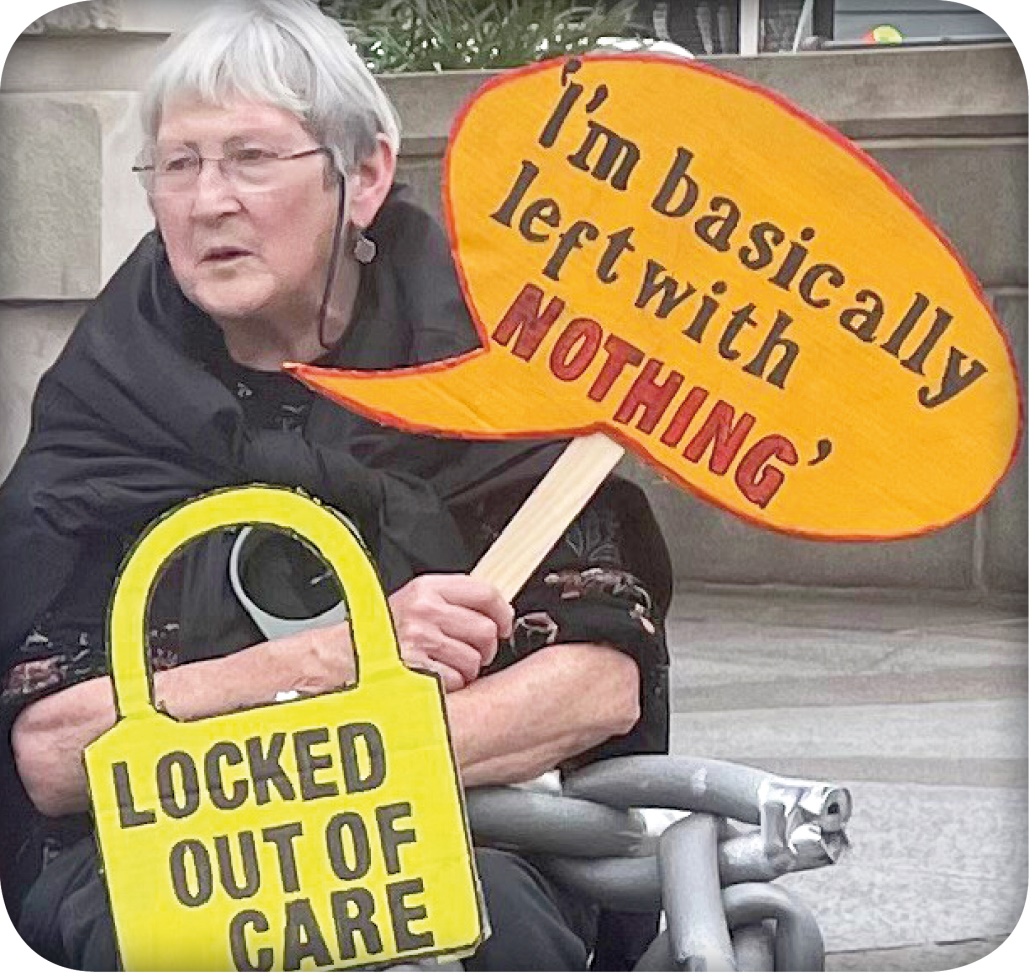 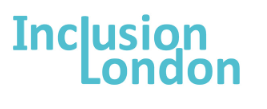 336 Brixton Road, London SW9 7AAinfo@inclusionlondon.org.uk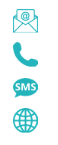 020 7237 318107718 394 687www.inclusionlondon.org.ukRegistered Charity number: 1157376.Company registration number: 6729420.Chair’s Report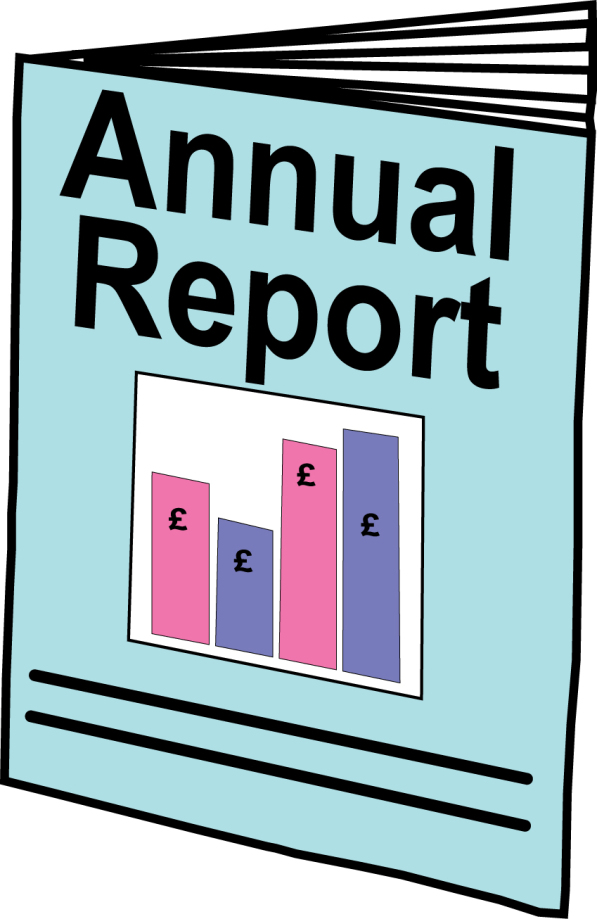 Welcome to Inclusion London’s annual report for April 2022 to March 2023. This report shows some of the work we did over the year.We had another busy year!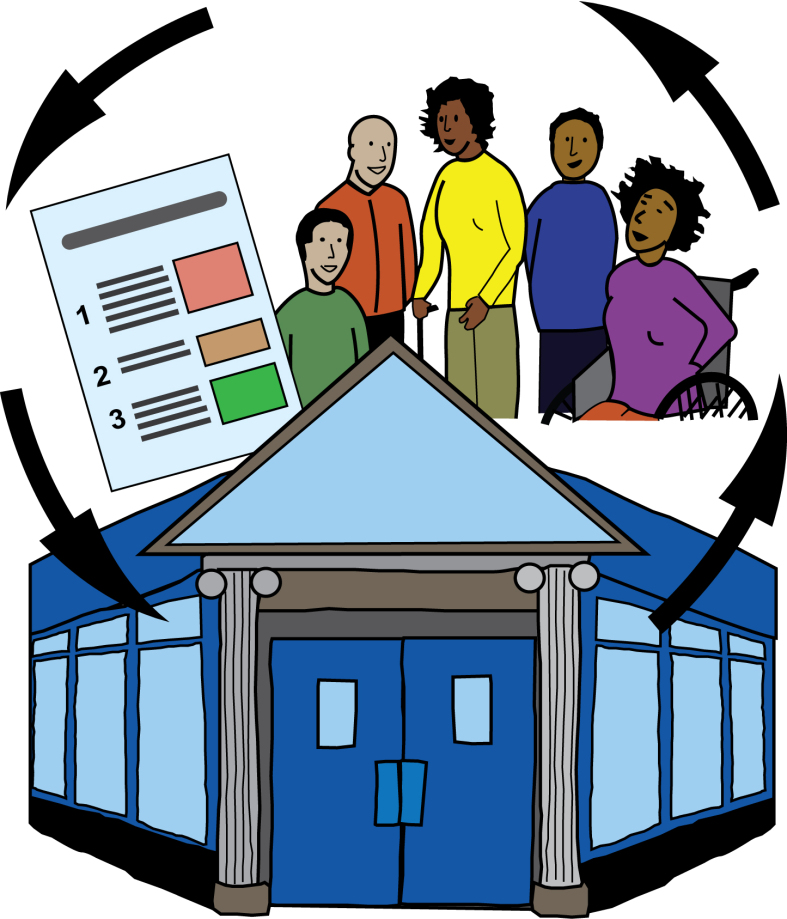 We worked with more than 70 Deaf and Disabled People’s Organisations (DDPOs).More than 1,000 people came to our training, events, and forums during the year.Forums are like regular meetings. People come together to talk about important matters and how to solve problems.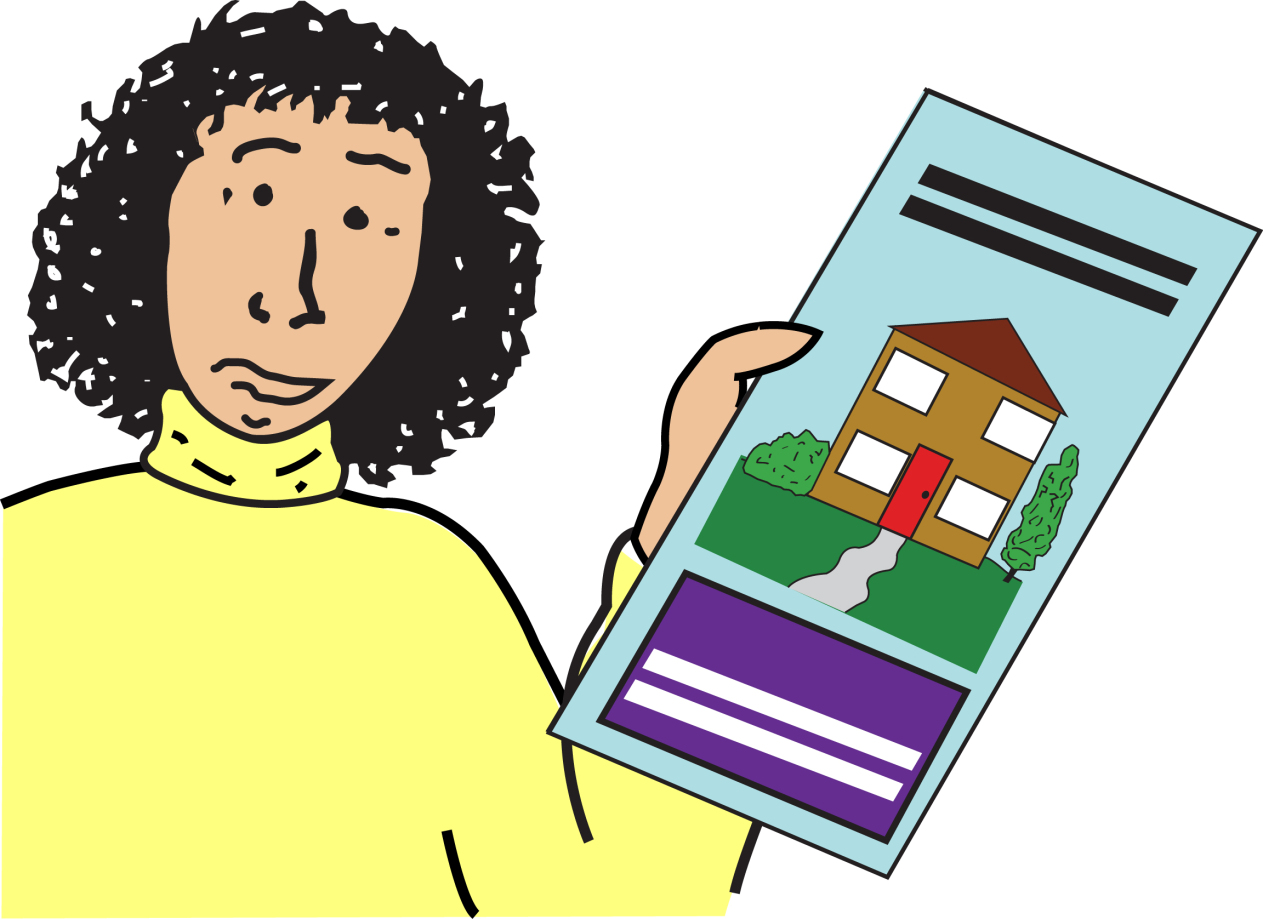 We started work on housing, de-institutionalisation, and how DDPOs can communicate and share information. De-institutionalisation is about moving Disabled people from large care homes or hospitals to living in the community. 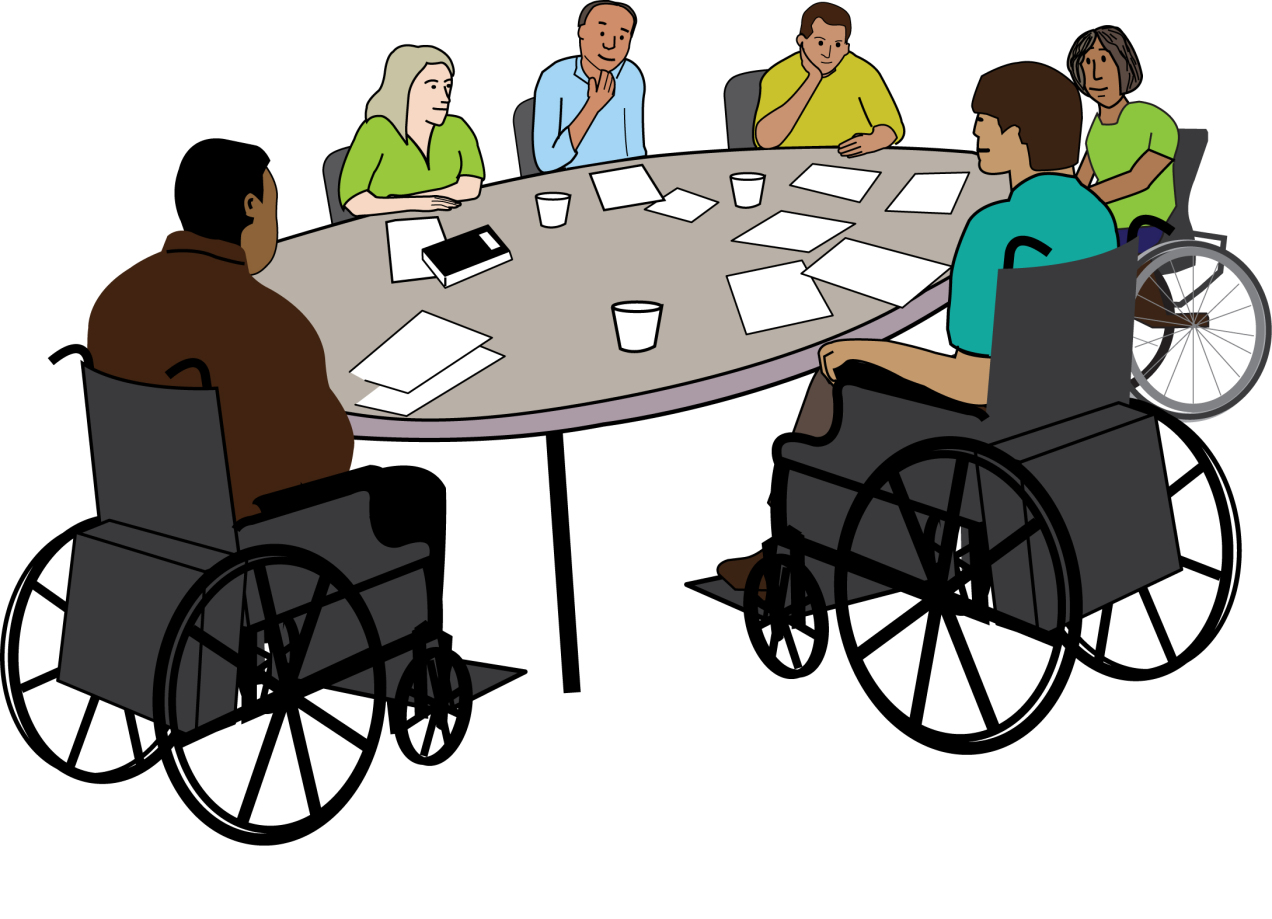 We also welcomed four new Trustees to our board.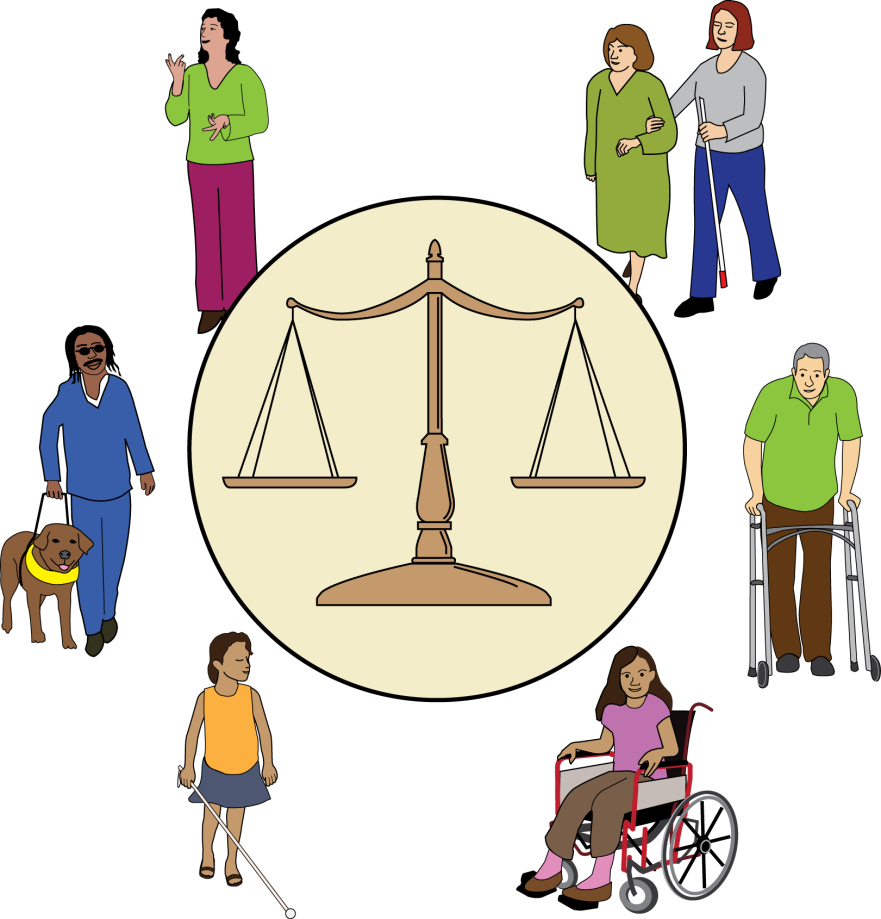 This report talks about some of our work from April 2022 to March 2023. We worked hard to fix unfairness in our communities and groups.  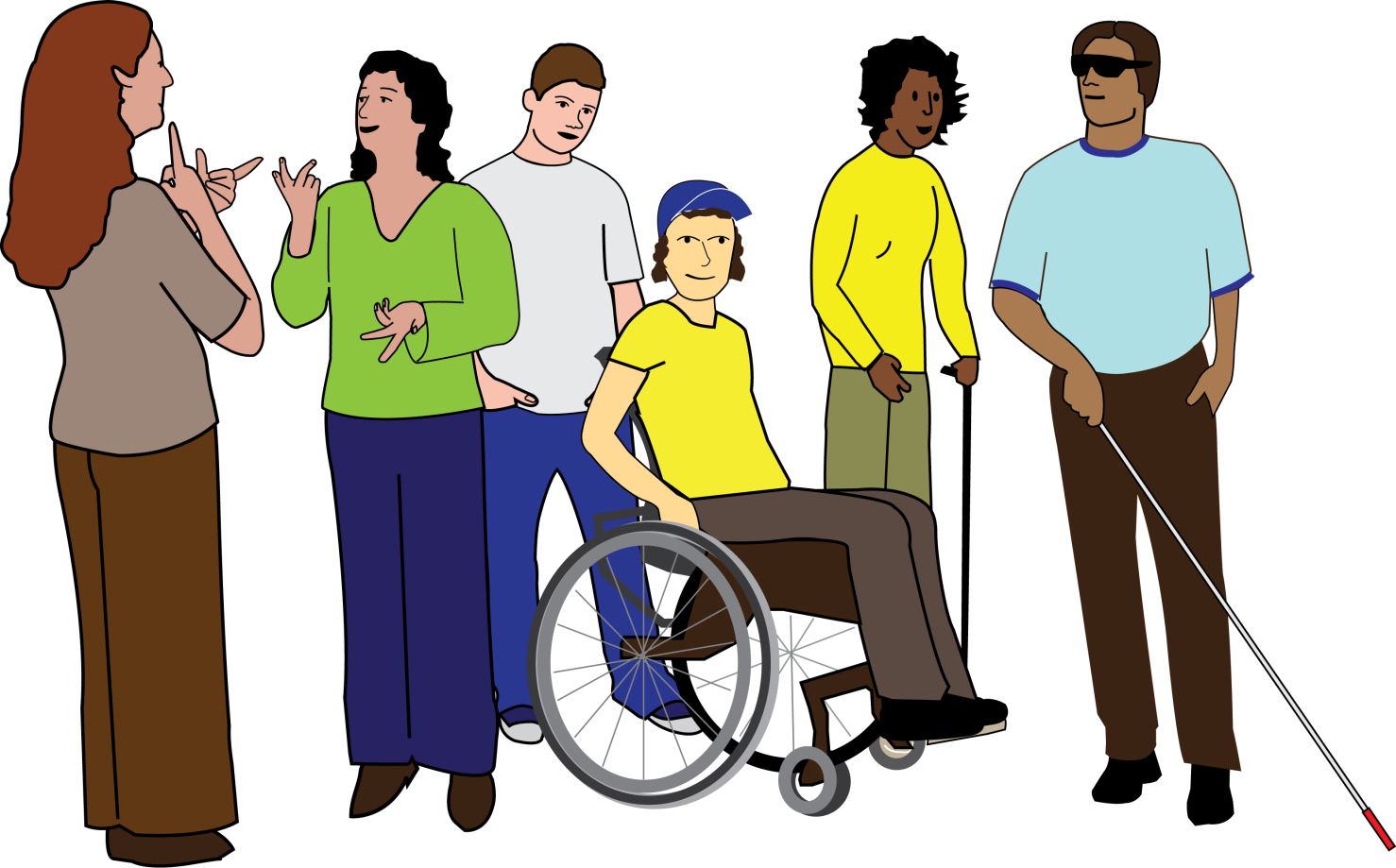 We want all DDPOs to be strong and welcoming for everyone.We will keep working towards this.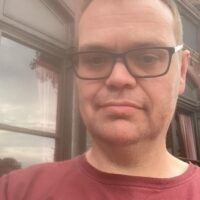 Paul Hawkins.Chair of Inclusion London.Disabled peopleInclusion London use the words ‘Disabled people’ to mean all people living with impairment.This includes: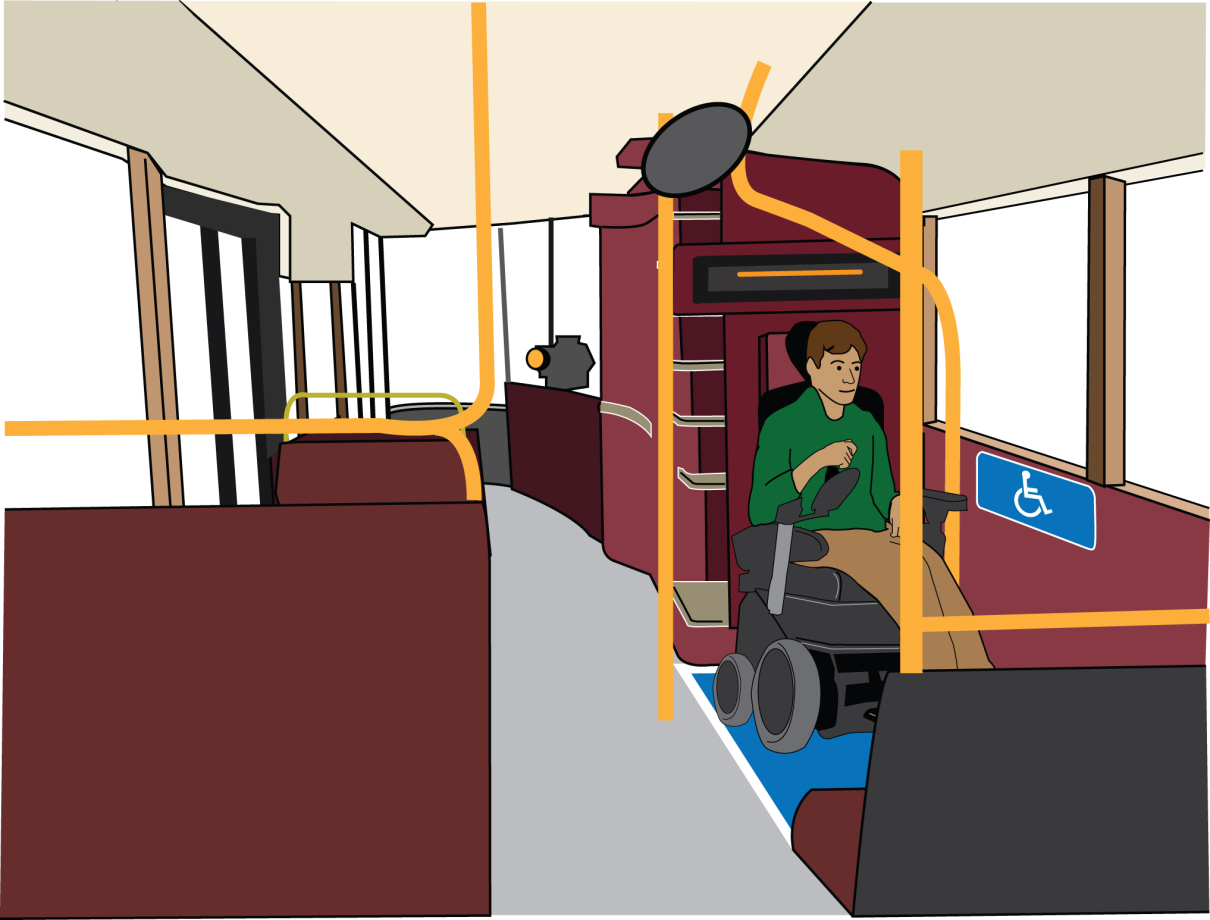 • People with physical impairments• People with visual impairments• Deaf people• People with hearing impairments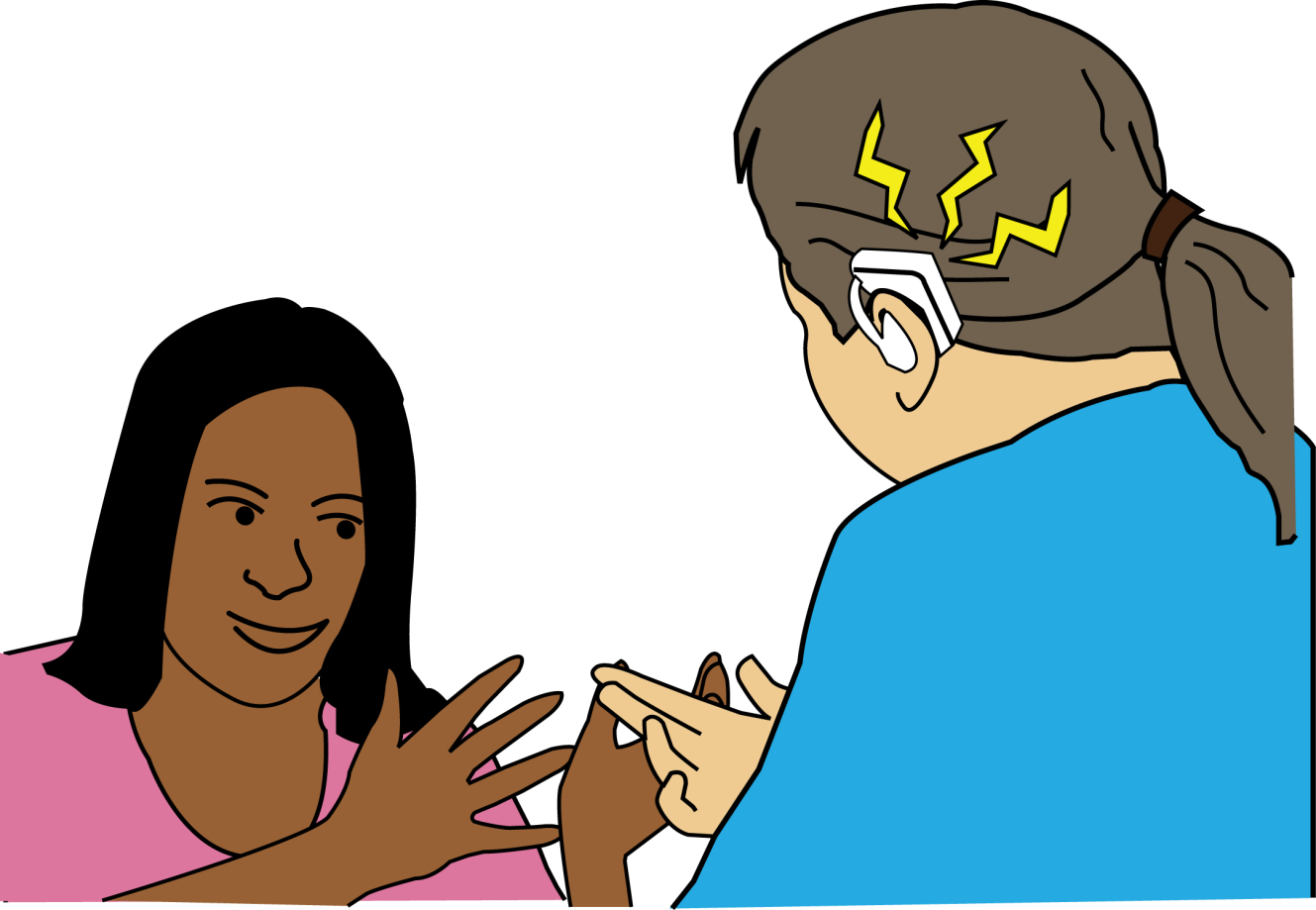 • People with learning difficulties• People who experience mental health difficulties• People with long term health conditions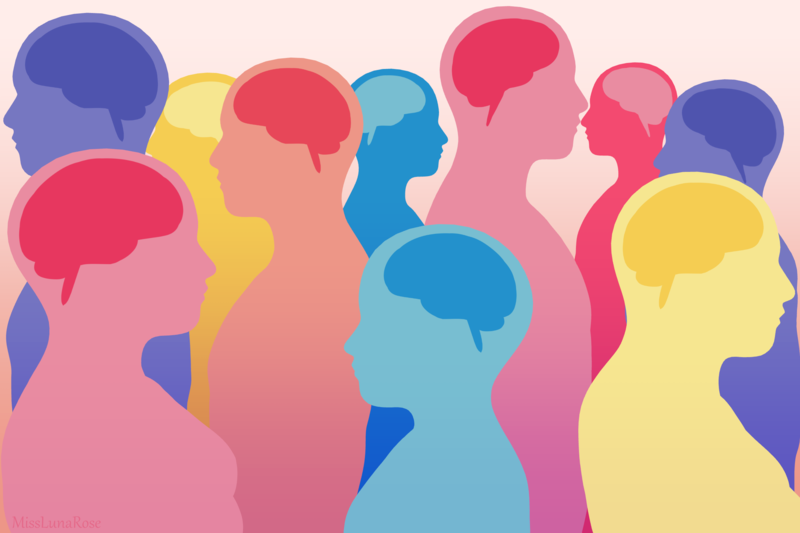 • People who are neurodivergent • People with invisible impairmentsImportant things we did in 2022-2023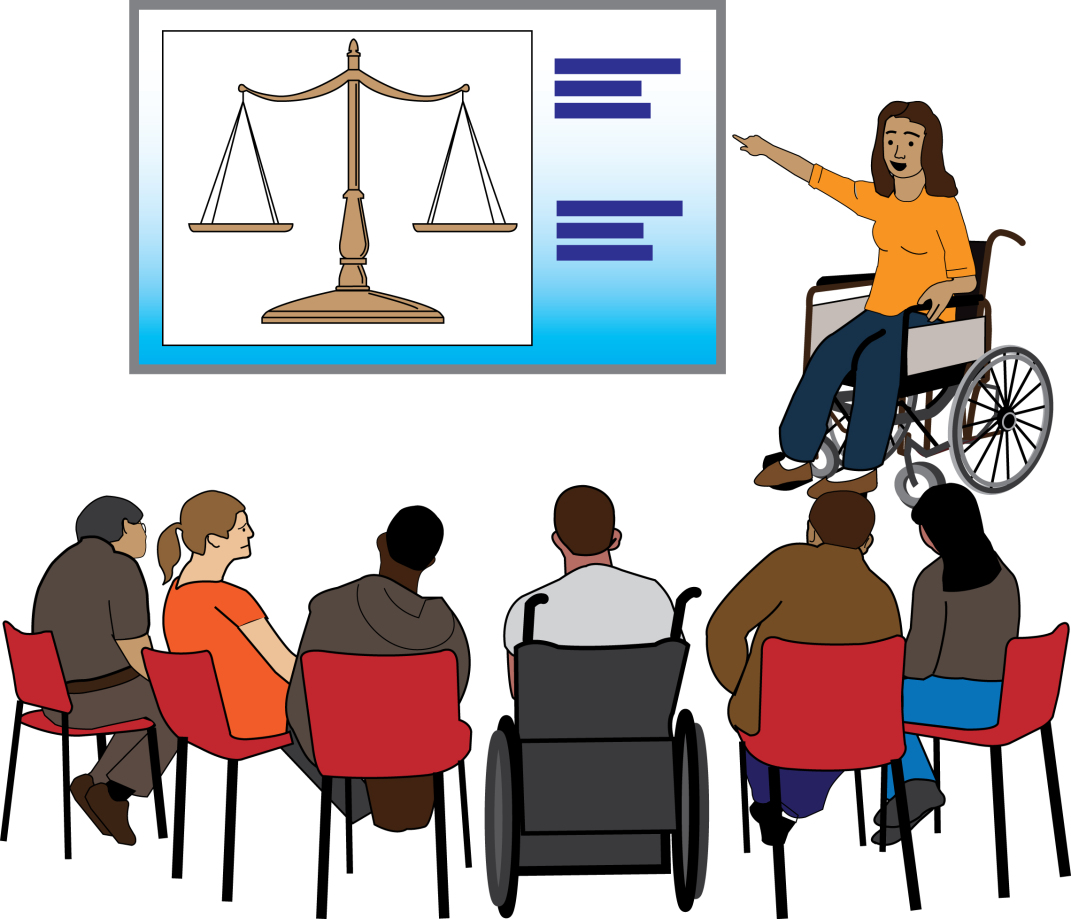 We ran 94 events over the year. This included training, meetings, peer support, and others.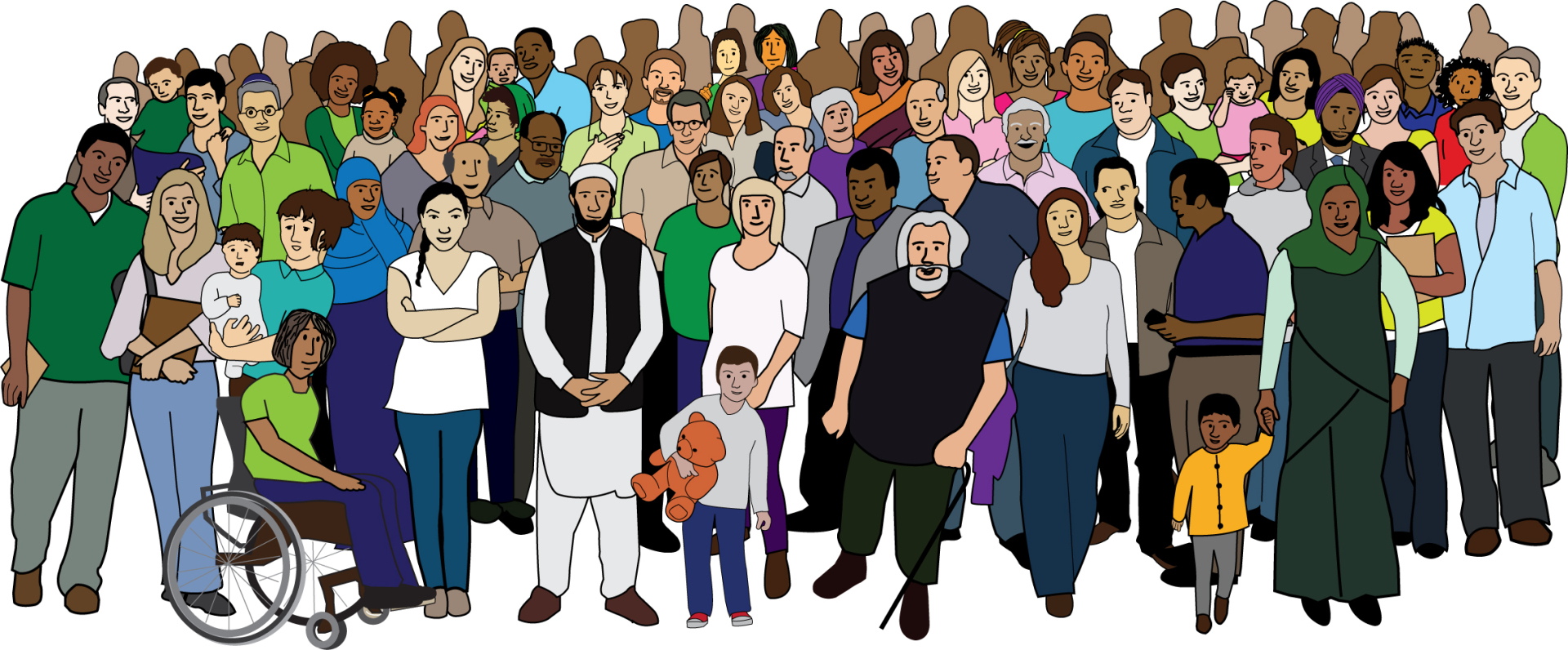 More than 1,000 people came to our events in total.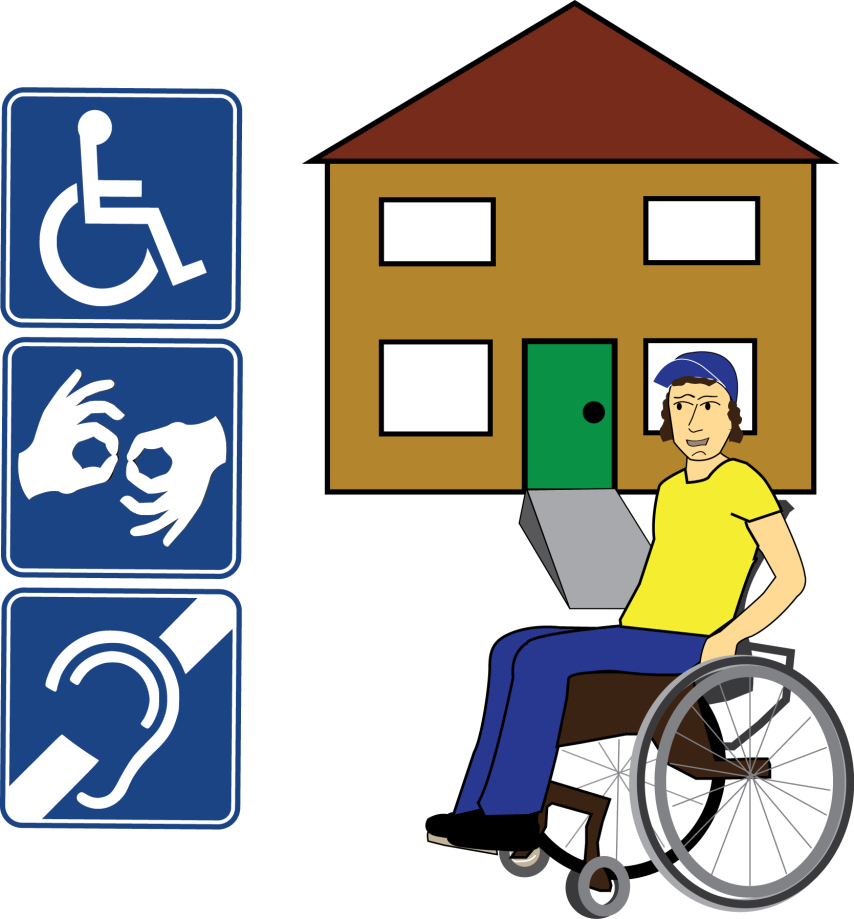 We set up a new DDPO Housing Network. 20 DDPOs have joined so far.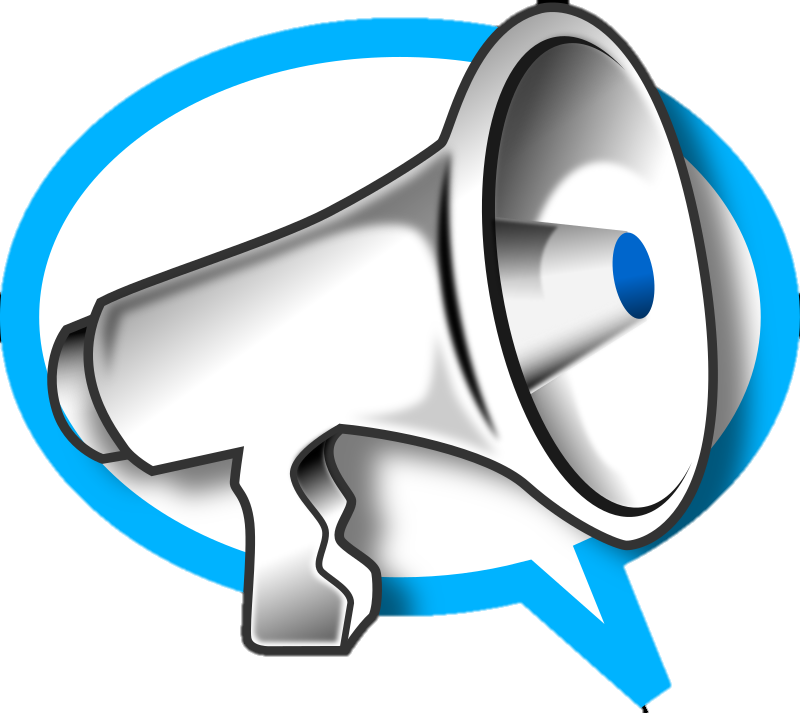 We campaigned to change the Ultra Low Emission Zone (ULEZ) scheme.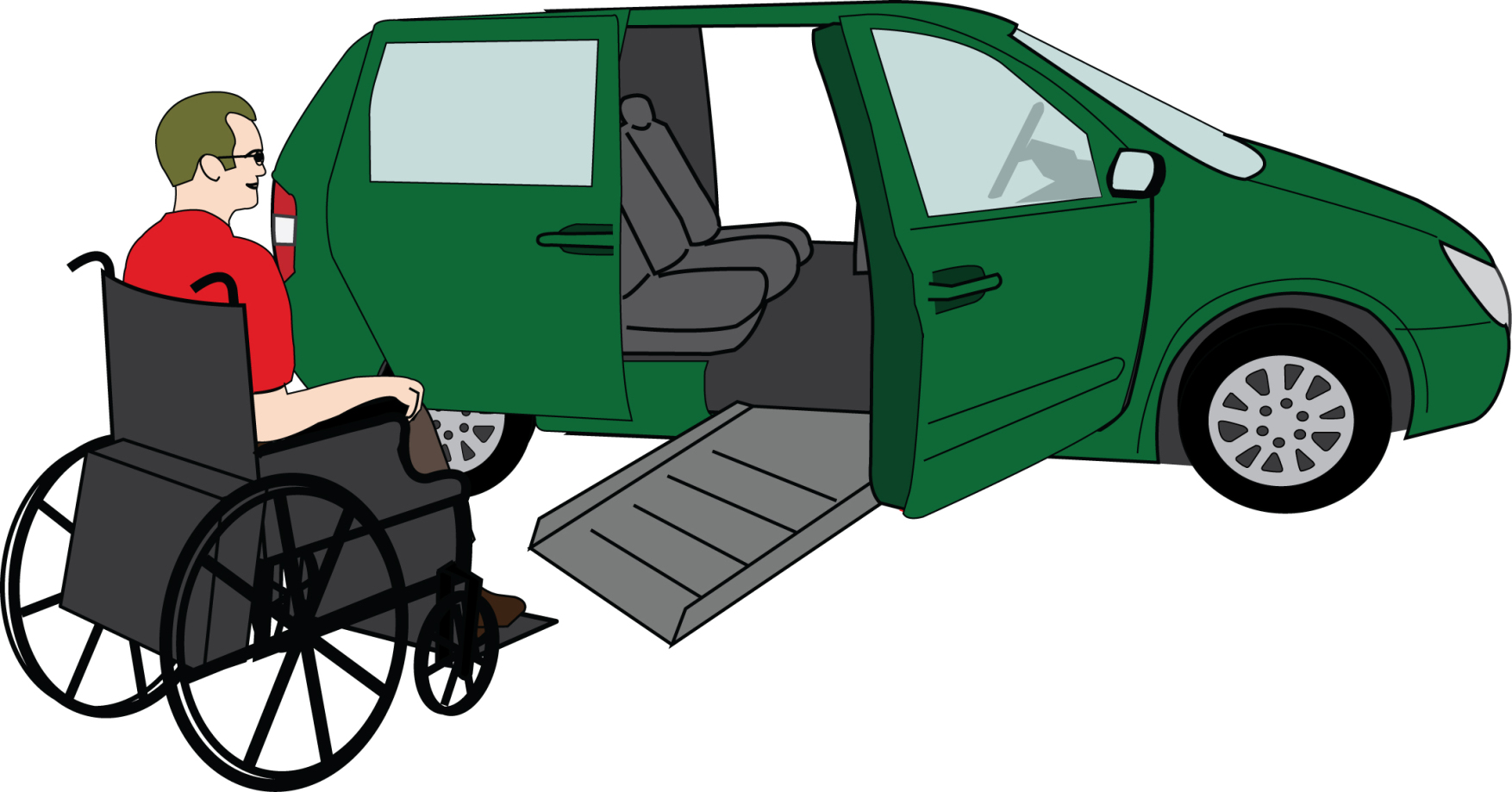 This was about the changes for using vehicles in London.We made the scheme better for Disabled people.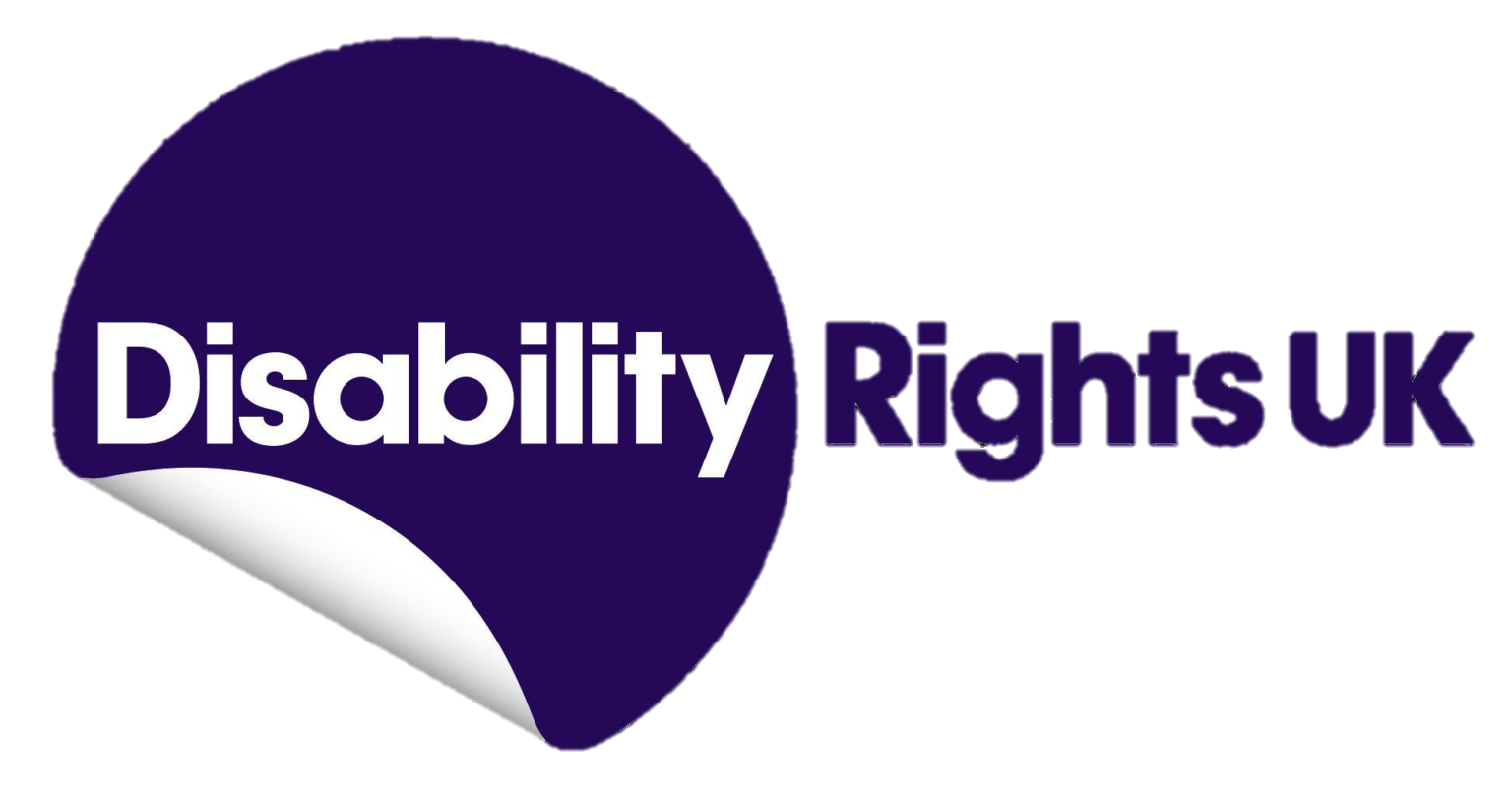 We worked with Disability Rights UK and set up the Disability Poverty Campaign Group.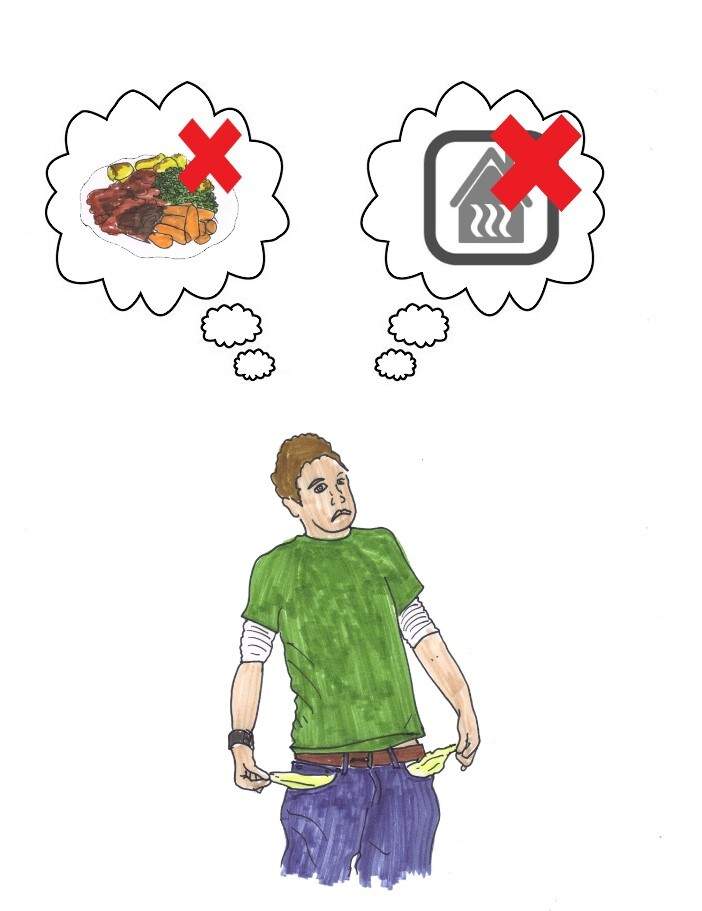 20 DDPOs and charities joined to work on poverty together.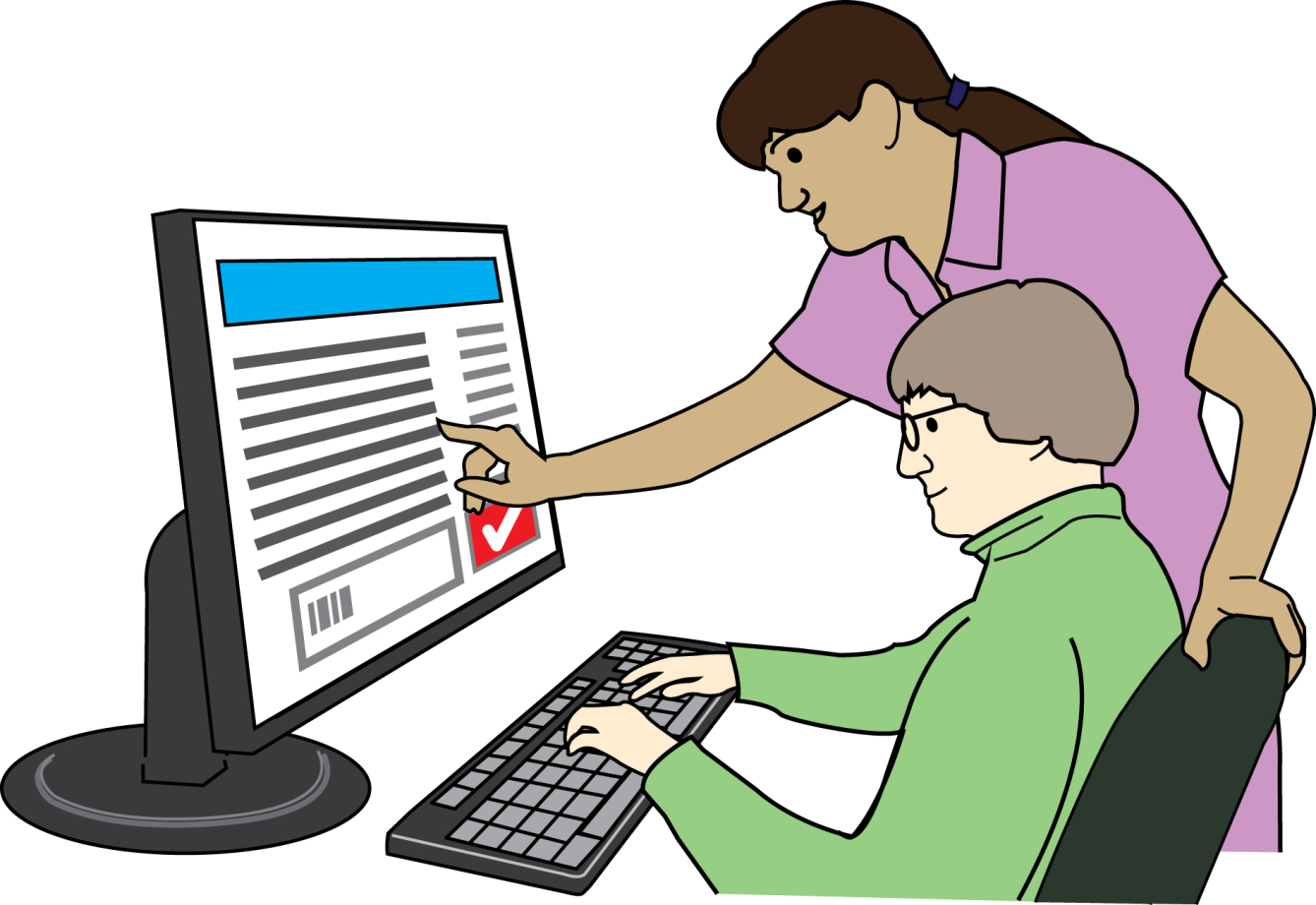 We worked with people to make a chat bot for helping with Disability Related Expenditure.Disability Related Expenditure is the extra money you spend because you are a Disabled person.These costs are for things that help in daily life. For example, it might be special equipment or the cost of a service that helps you. 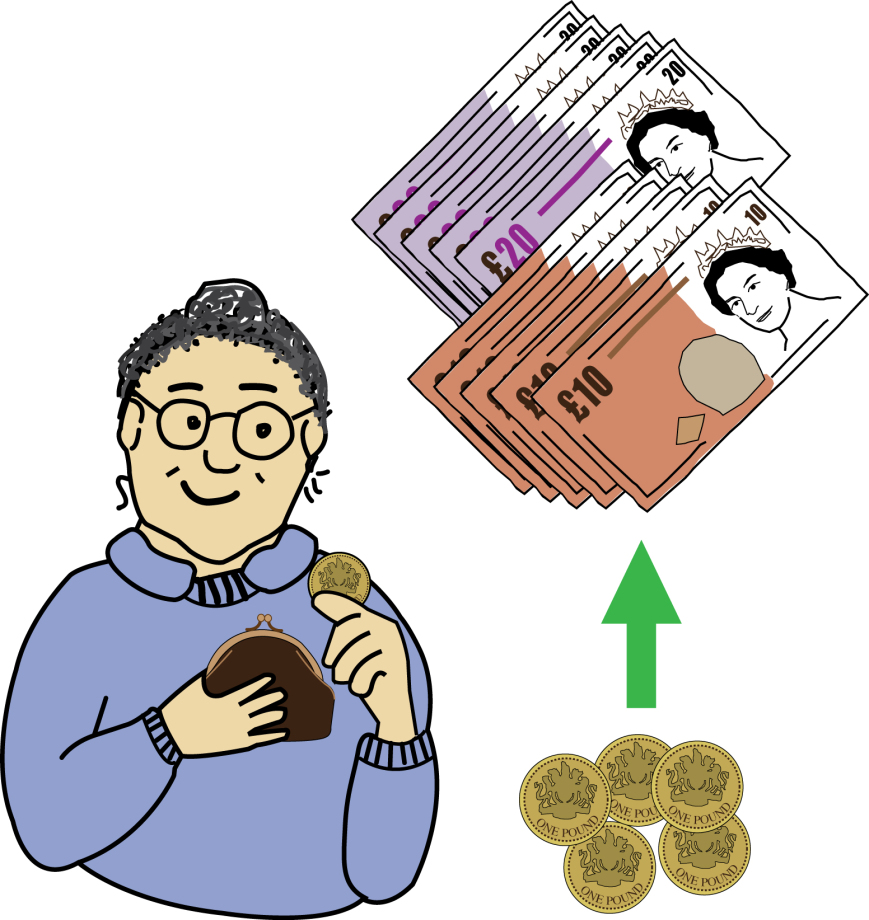 Our chat bot can help people protect more of their money from social care charges.We are working with DDPOs and carer groups to help people use our chat bot.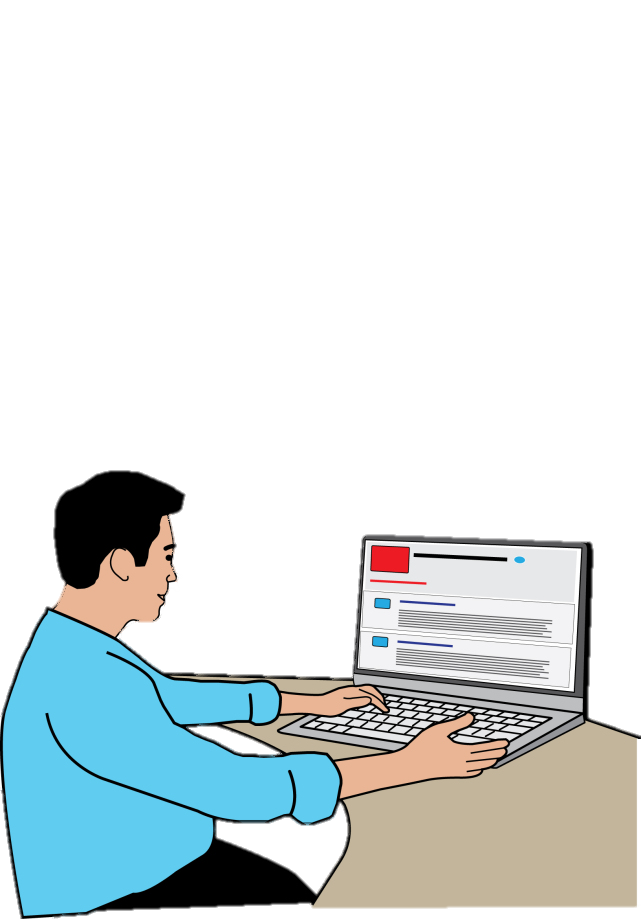 We ran a campaign about how big a problem social care charge debt is.3,668 people wrote to their MPs in this campaign.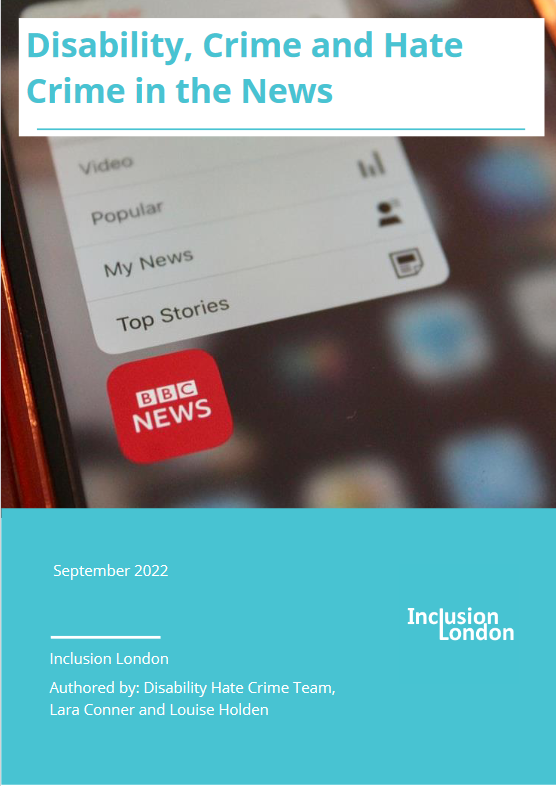 We wrote a report called ‘Disability, Crime, and Hate Crime in the News’.This looked at how the news reports crimes involving Disabled people.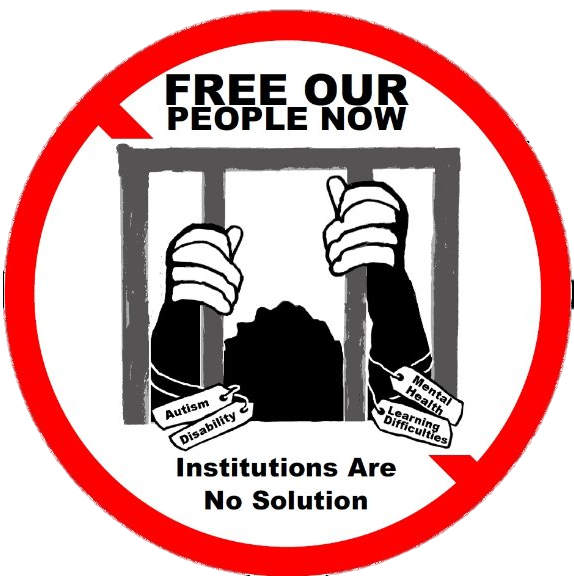 We set up the Free Our People Now project.The project works to help Disabled people get out of institutions.Institutions here means a place where people are kept for a long time away from their community. Often these places are hospitals.People may have been put in these places for many reasons. Usually, mental health is part of the reason.We support DDPOs to help Disabled people get out of institutions. 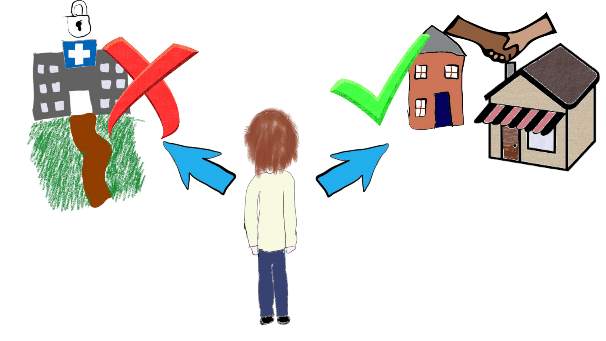 We also speak up about the rights Disabled people have to live in the community.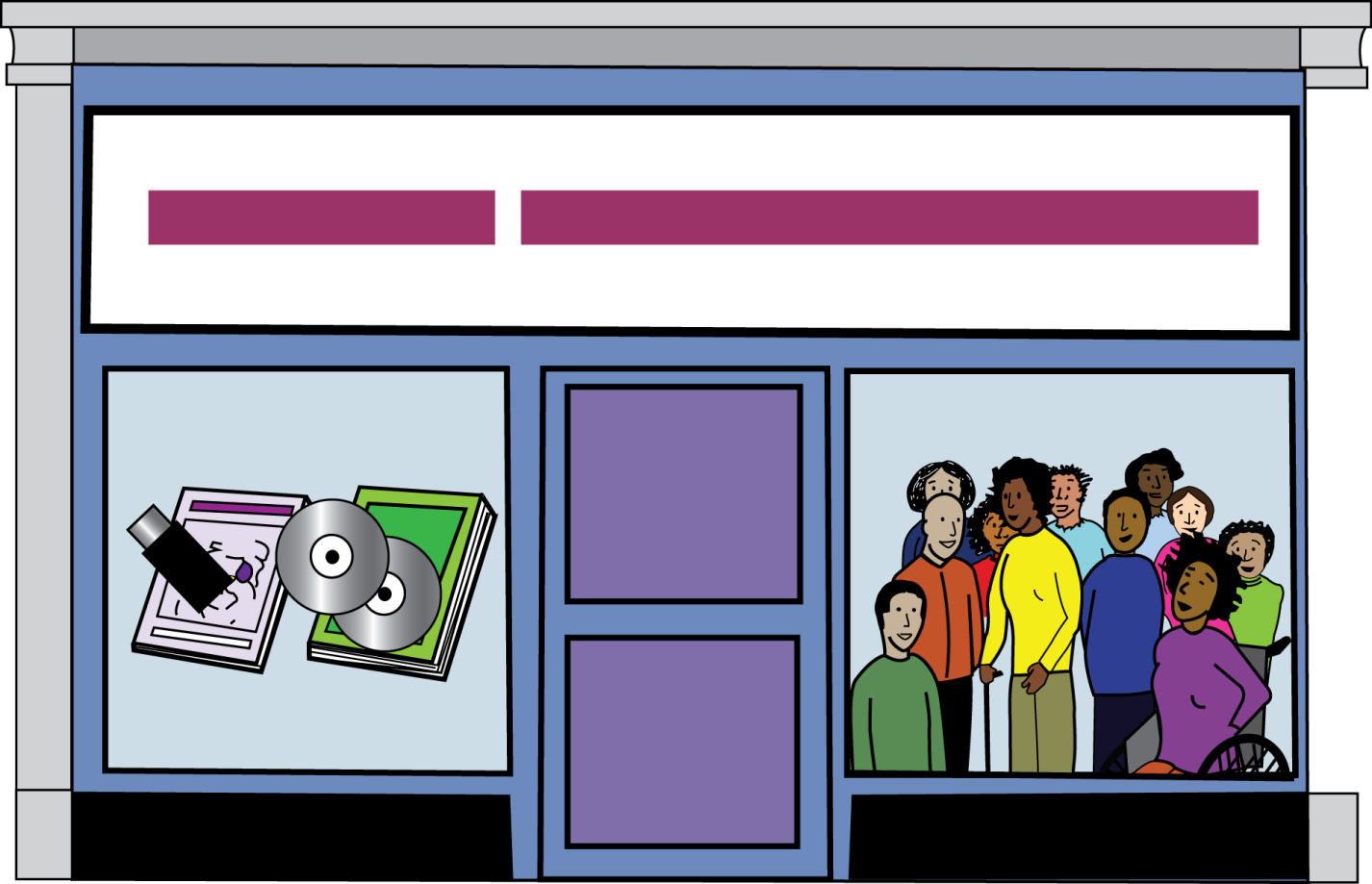 We kept giving DDPOs help to run their organisations.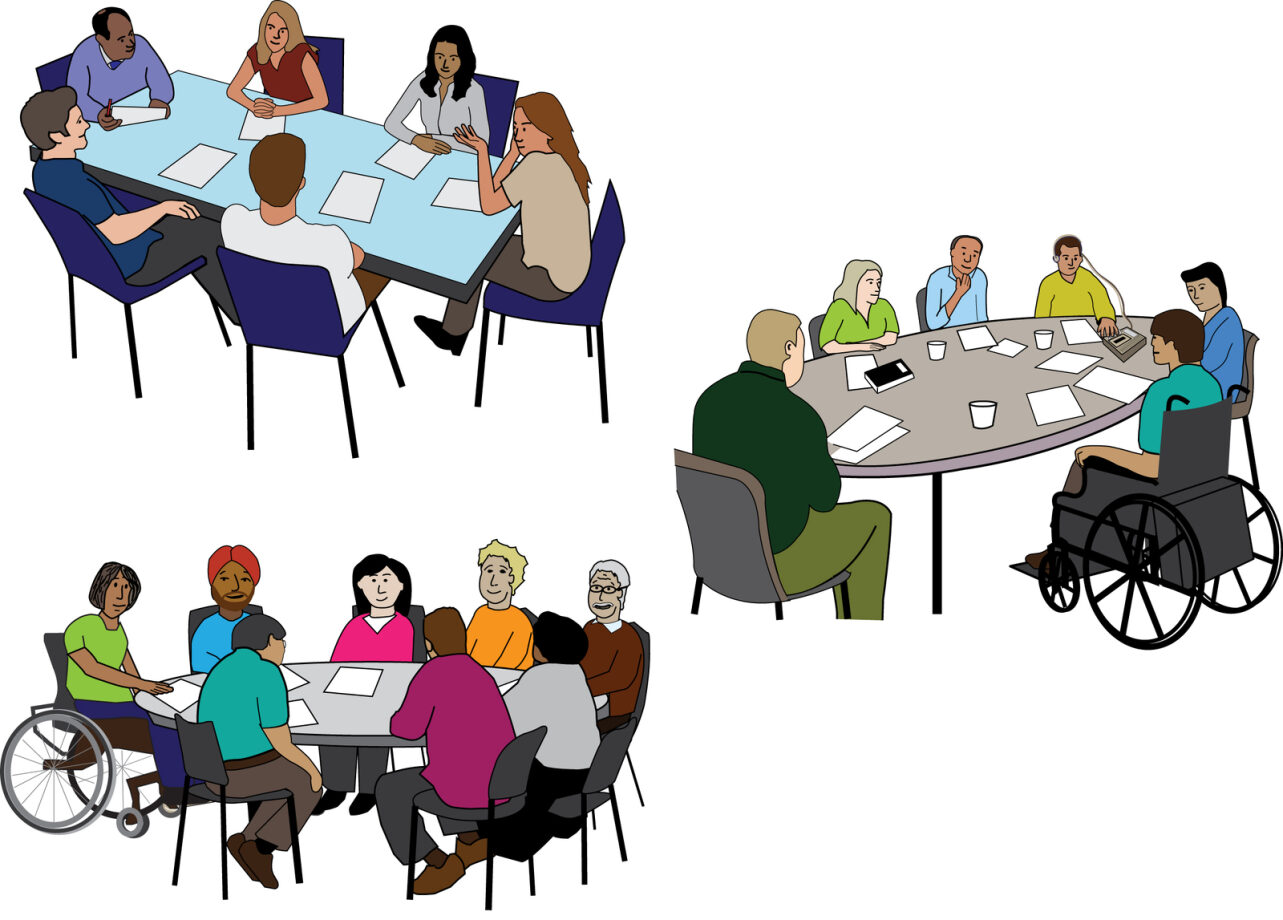 We gave organisation support to 73 people from DDPOs. We also worked with 21 different DDPOs one-to-one.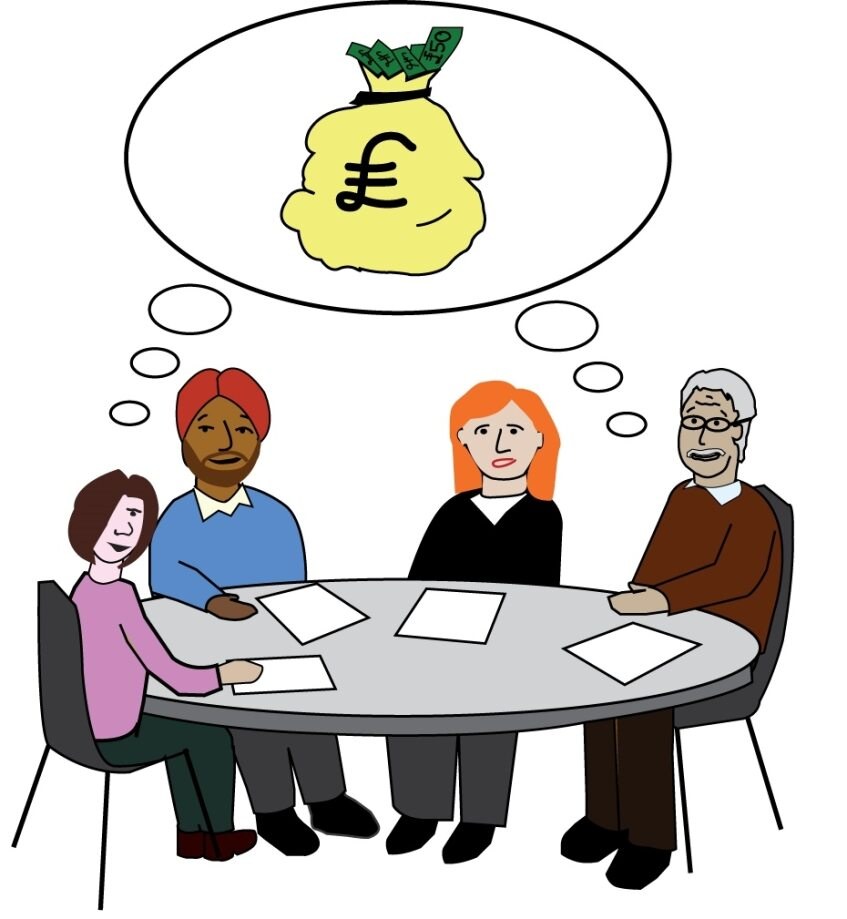 We kept working with Charitable Trust funders.We worked with them to understand disability as a social justice and human rights issue.This was to help DDPOs be more included in funding decisions.Some information about our money.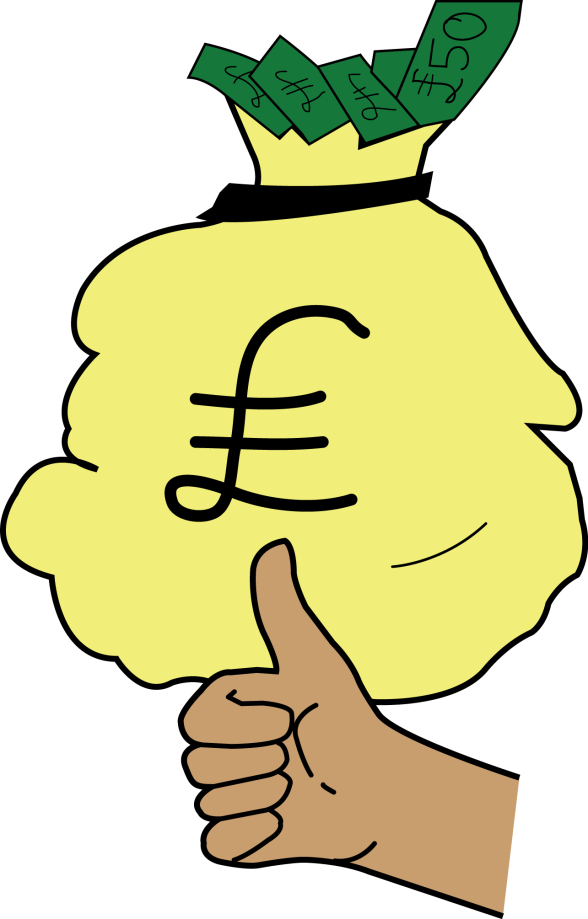 In 2022-2023 we had £1,112,197 come into Inclusion London.This is more than one million pounds.We get our money from funding and grants.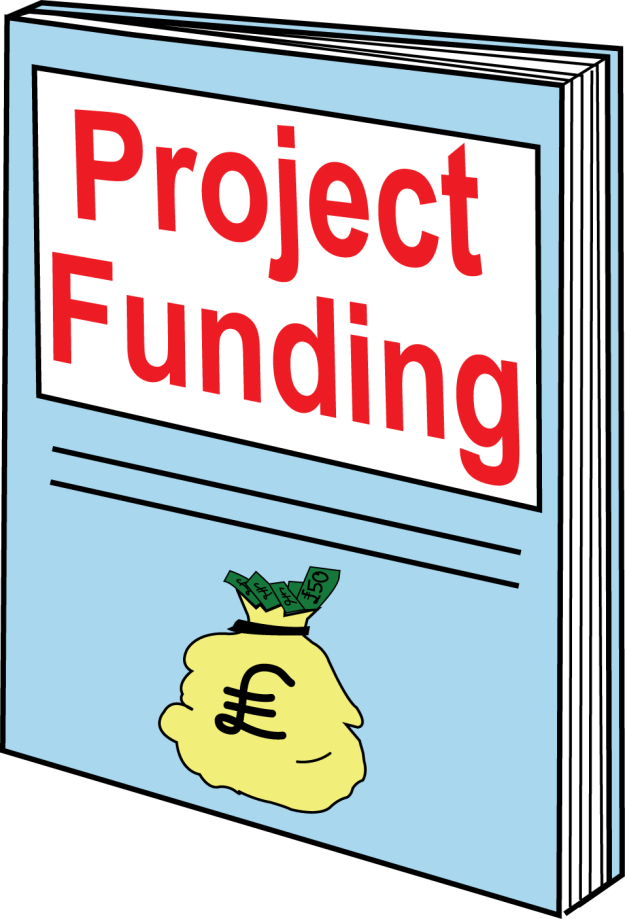 We spent £1,111,926.That is also more than one million pounds.We spent our money on running projects, campaigns, and supporting DDPOs.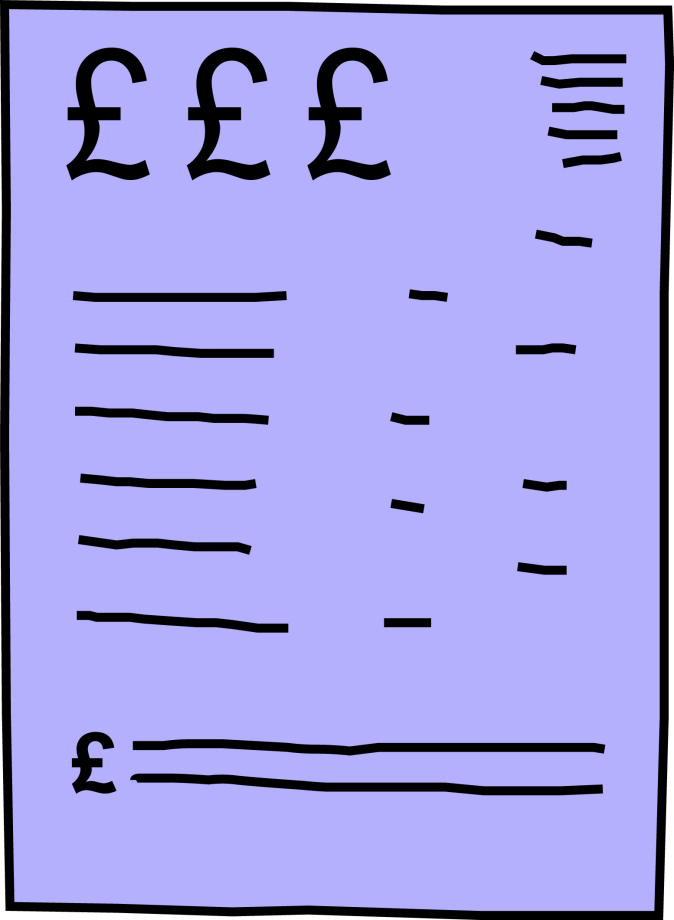 At the moment, we have £352,113 in our reserves.This is money we keep in case there is an emergency or something serious happens.Photographs from 2022-2023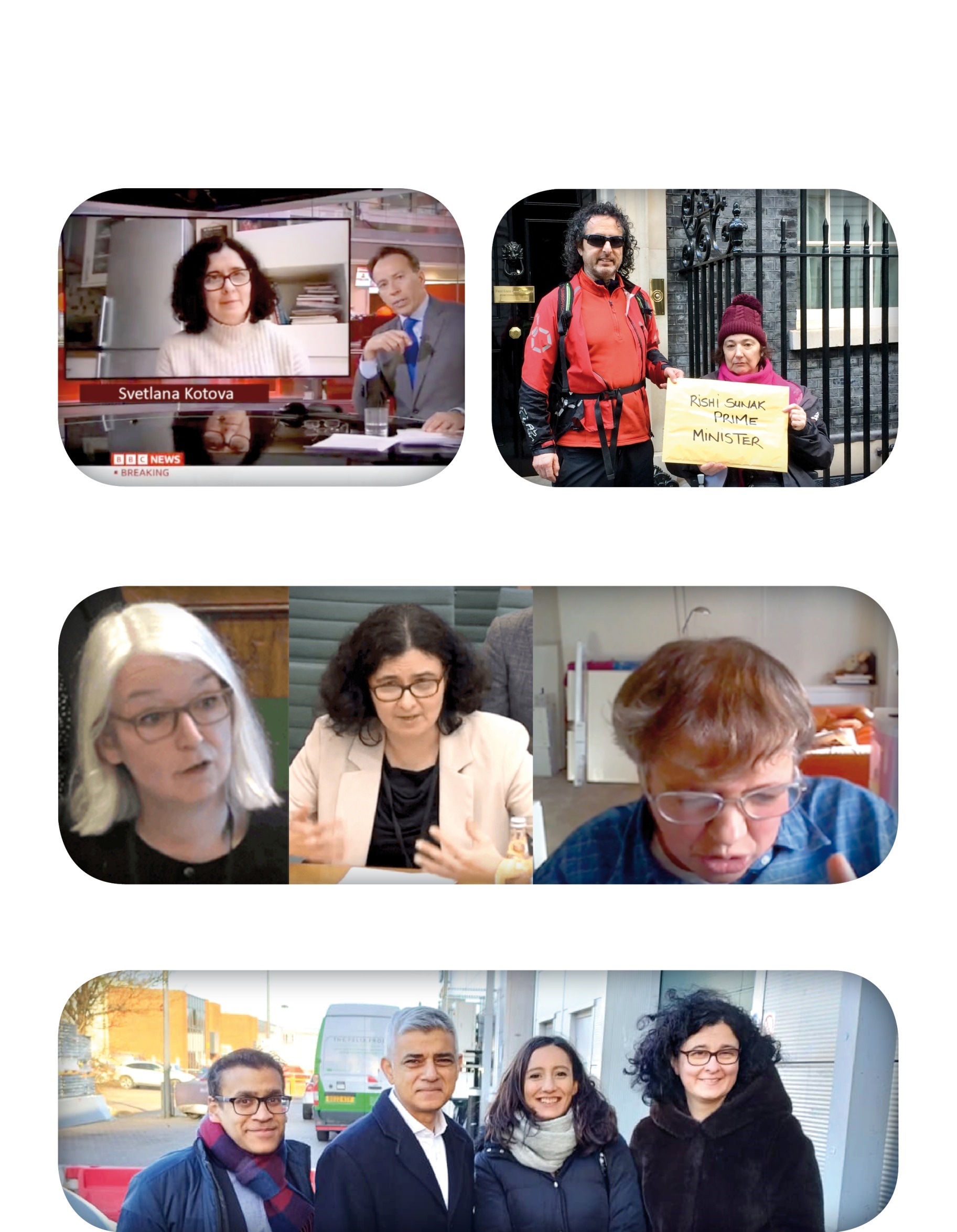 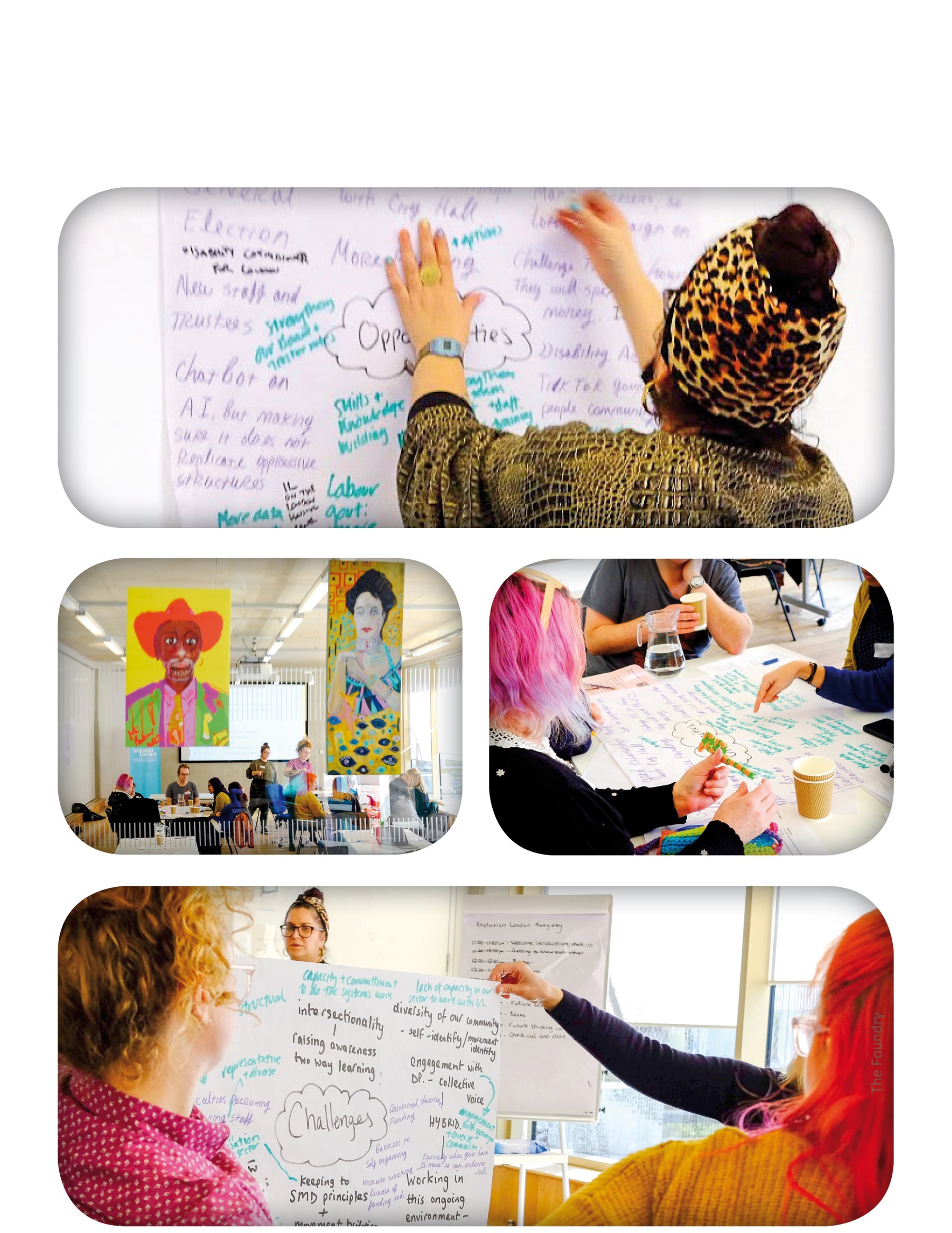 What people from DDPOs said about our work.Here are some things people said about our work in 2022 – 2023.Some of the resources and links in this report: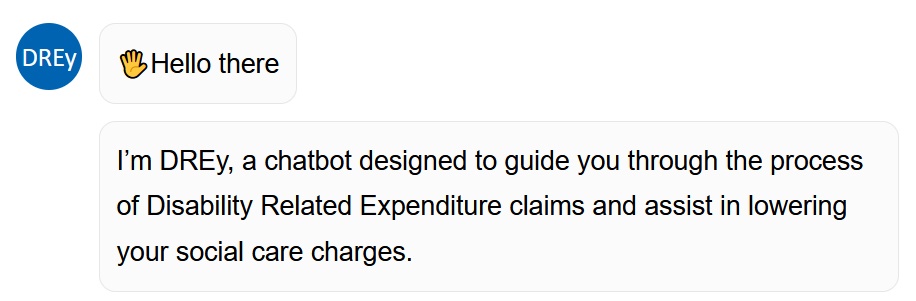 Reduce your social care charges today - Inclusion LondonFree Our People Now - Inclusion London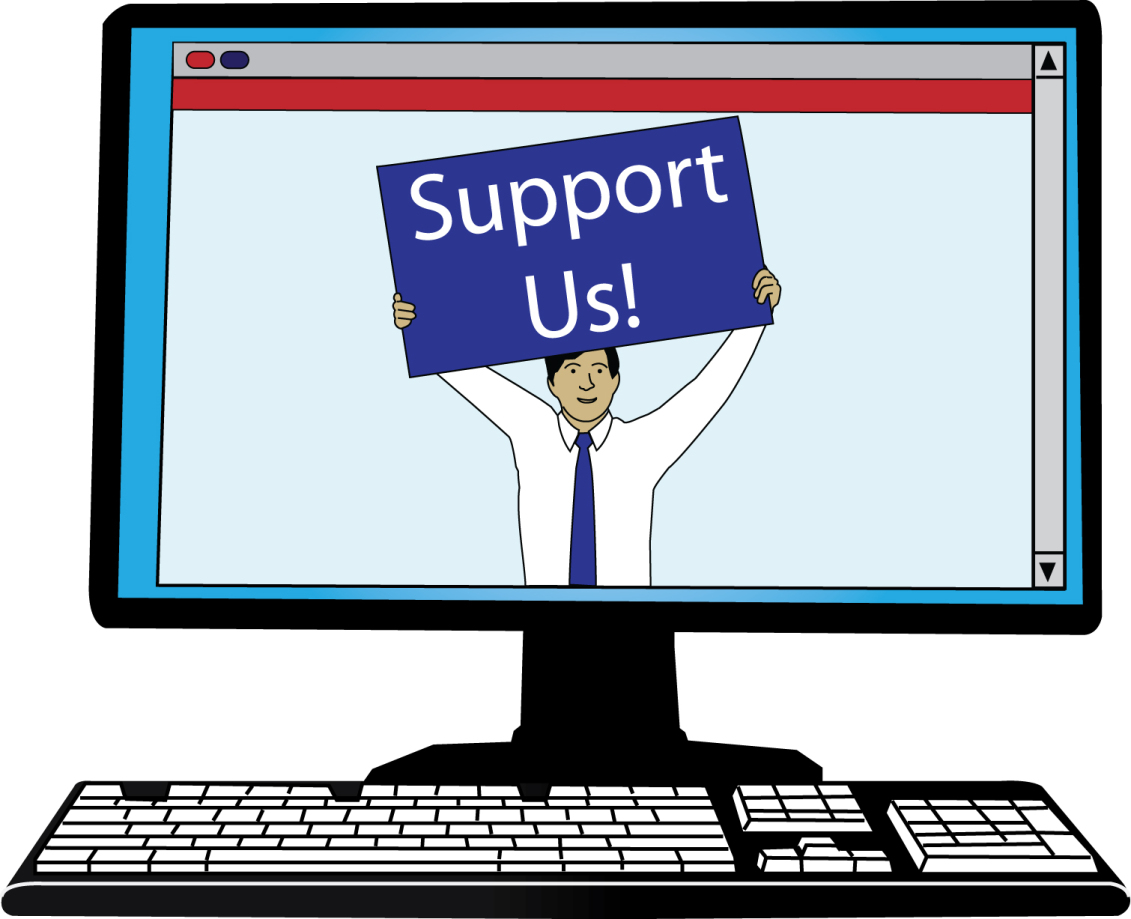 Guide to Campaigning Toolkit - Inclusion London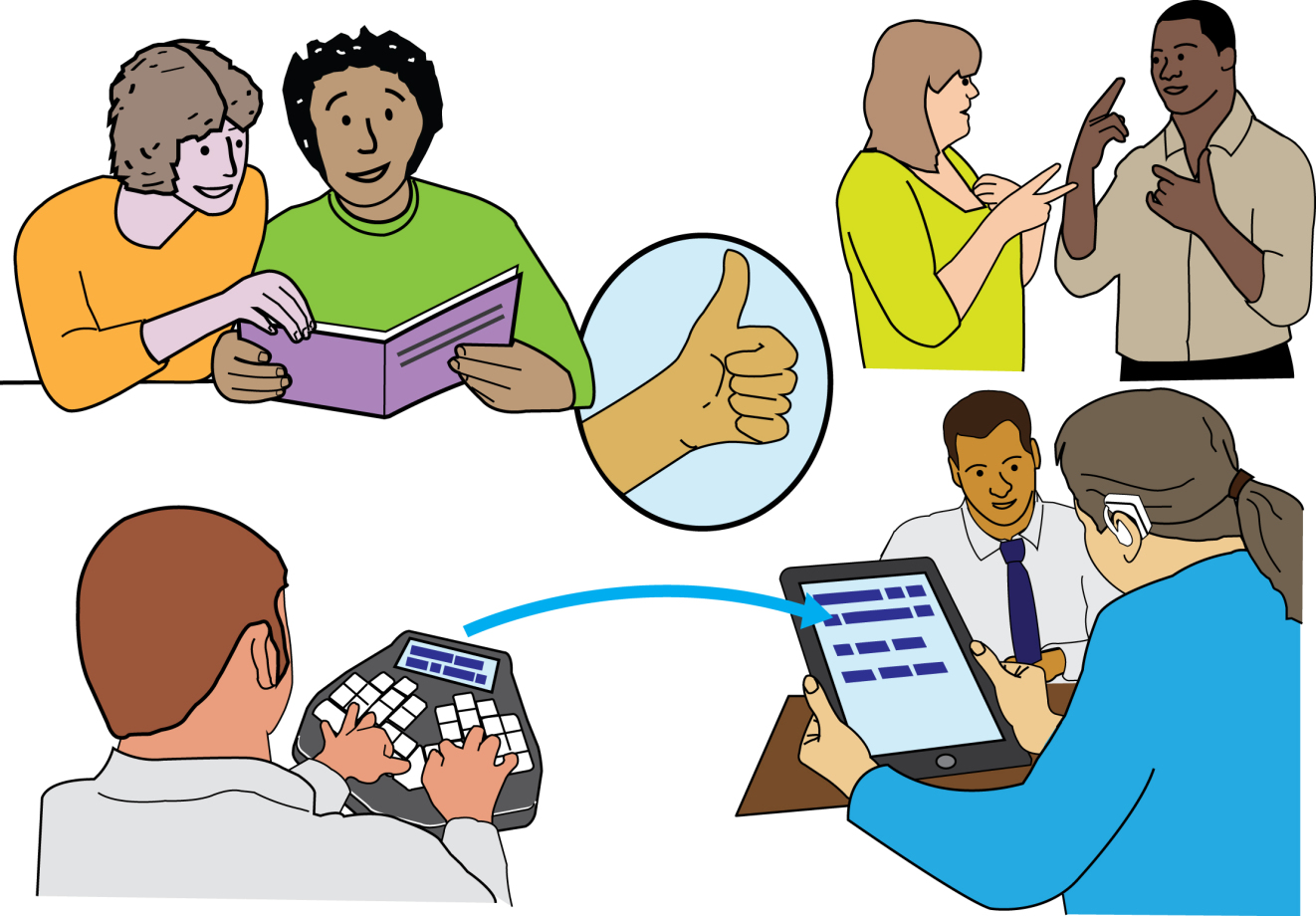 Cornerstone Project: Talking about disability - Inclusion LondonDisability, Crime and Hate Crime in the News (Easy Read) - Inclusion LondonInclusion London staff and Trustees in 2022-23TrusteesValerie Charbit Paul Hawkins Justine Jones (left on 23rd February 2023) Thomas Adam Lichy Aisling Gallagher Adam Gabsi Our new trustees started on 21st February 2023. They are:Indigo Rose Fuller AylingNatalie Jane South-LawKush Kanodia Stephen Mark Bunbury Staff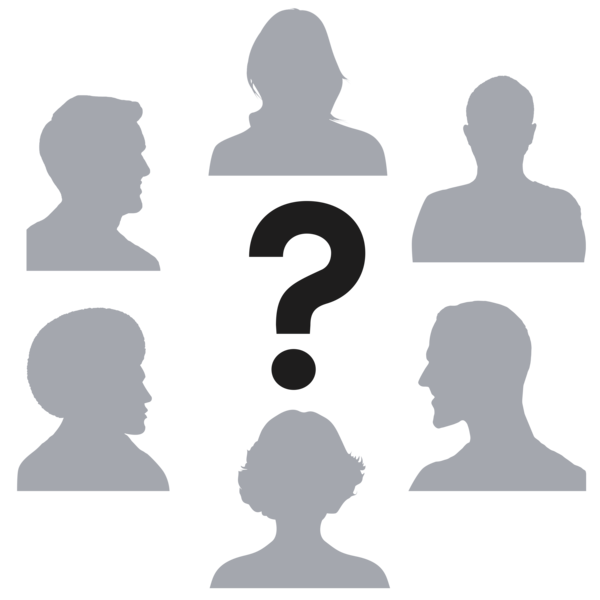 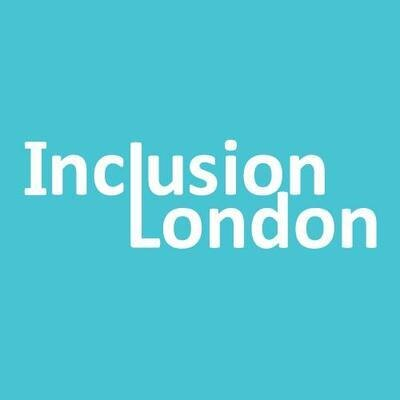 Staff who have worked at Inclusion London from before 2022 are:Jon Abrams - Campaigns and Justice Coordinator Lara Conner - Hate Crime Data and Insight Officer Christine Hathway - Senior Administrator Louise Holden - Hate Crime Partnership Project Manager Svetlana Kotova - Director of Campaigns and Justice Tracey Lazard - Chief Executive Officer Ailsa McWilliam - Interim Director of Services and Development Gelila Tekle-Mariam - Operations Manager Laura Vicinanza - Policy and Stakeholder Engagement Manager We had some new staff at Inclusion London in 2022-23. They were:Simone Aspis - Free our People Now Project ManagerRensa Gaunt - Media and Communications OfficerMark Drinkwater - Communications Manager Mariella Hill – Policy and Campaigns OfficerAnd we had some staff leave Inclusion London in 2022-23. They were:Jumoke Abdullahi - Communications and Media Officer Priscilla Eyles - With Us Project CoordinatorJulia Modern - Senior Policy & Stakeholder Engagement Manager Sian Williams - Making It Work Project ManagerList of fundersThank you to our funders for their support.City Bridge TrustTrust for LondonOak FoundationNational Lottery Community FundGreater London AuthorityThe Three Guineas Trust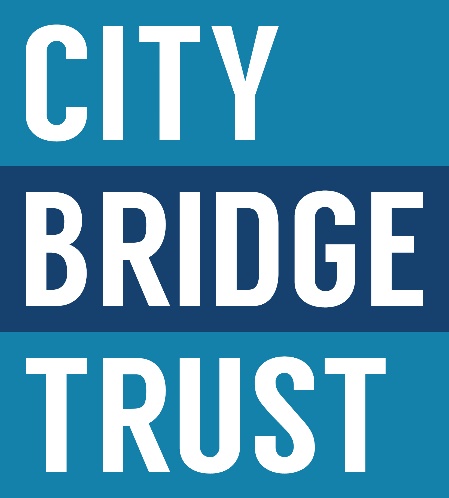 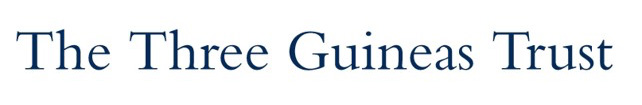 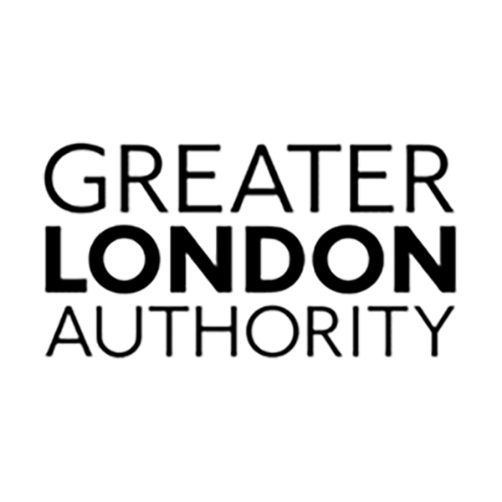 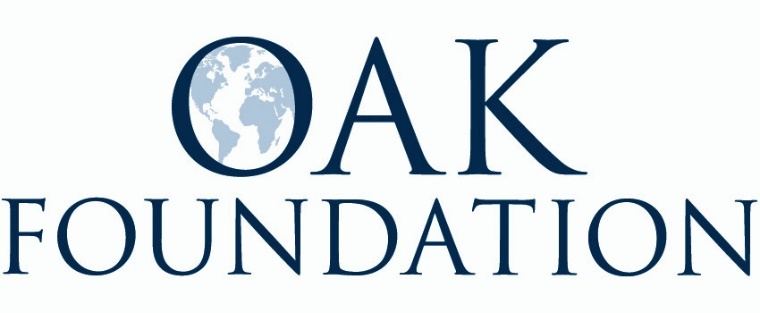 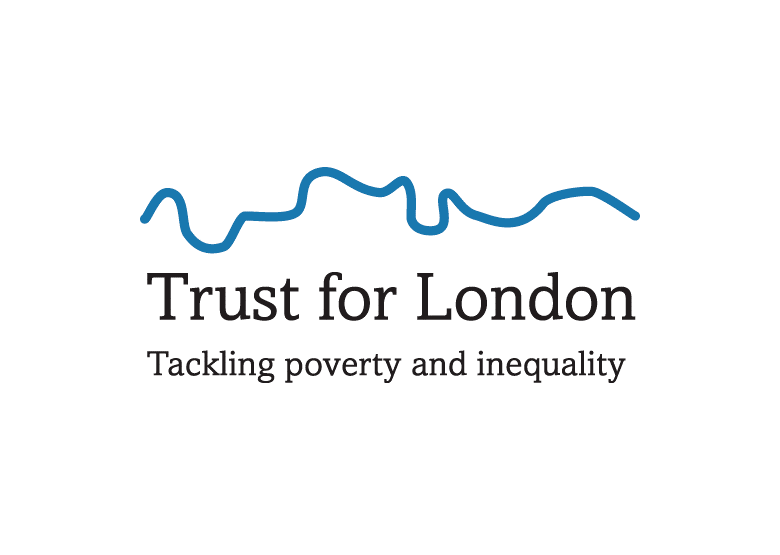 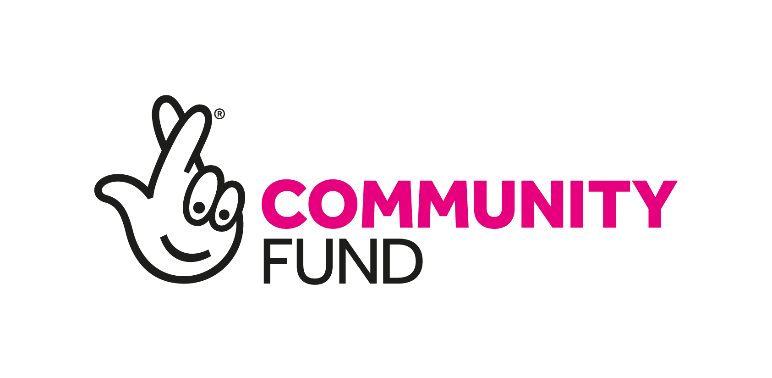 DDPOs - become a member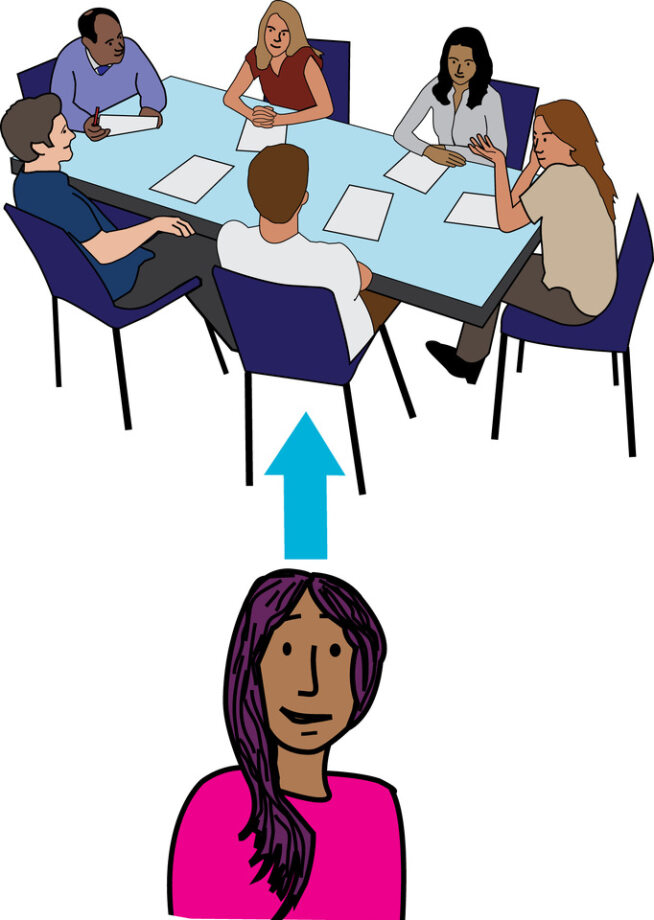 Your DDPO can join our community members if you want.As a member you will be able to get our resources and help decide on the work that we do.We also have a Deaf and Disabled People’s Organisations Noticeboard.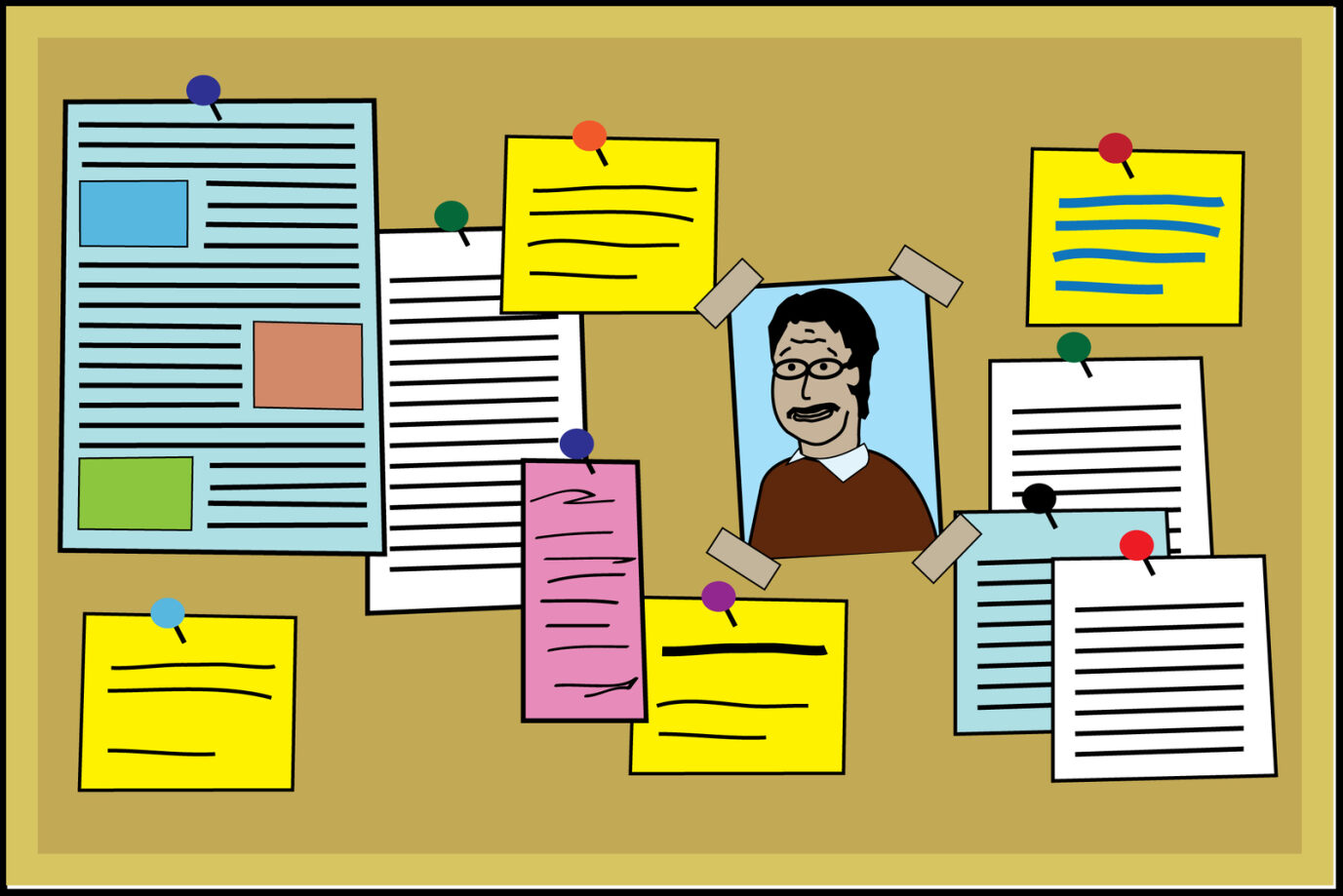 On this online noticeboard you can tell people news or information.You can also post events and advertise jobs or roles at your organisation.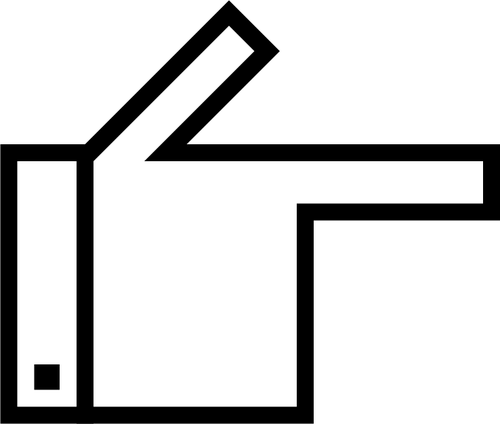 Sign up at:http://www.inclusionlondon.org.uk/membership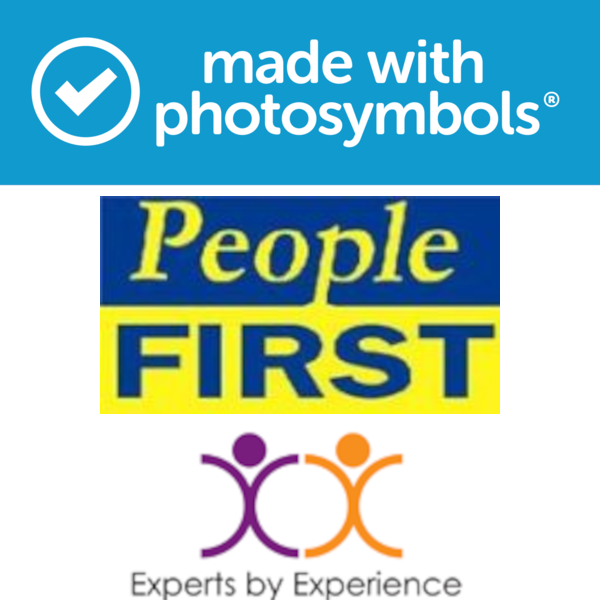 In this report, we use images from:People First Ltd, Bromley X by X, and Photosymbols.We paid to use these images.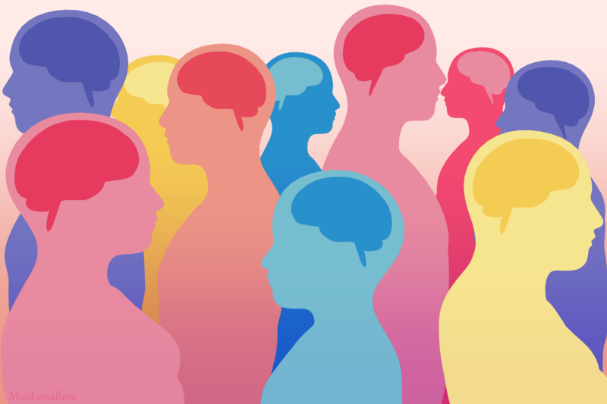 MissLunaRose12 from Wikimedia Commons.This image was free to use with credit.